IPO 1PRESTATION DE SERVICES D’IMMIGRATIONOFFICE DE PROTECTION INTERNATIONALELIVRET D’INFORMATION POUR LESDEMANDEURS DE PROTECTIONINTERNATIONALECETTE BROCHURE D’INFORMATION DOIT ÊTRE LUE CONJOINTEMENT À LA PRÉSENTATION D’UNE DEMANDE DE PROTECTION INTERNATIONALE. VEUILLEZ LA LIRE ATTENTIVEMENT.French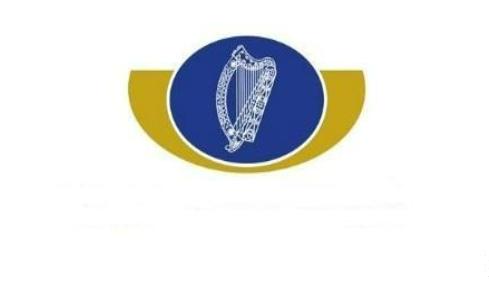 Objet de ce feuilletCe livret d’information vous aidera à intégrer les procédures de traitement des demandes deprotection internationale en Irlande. Il vous expliquera également quels sont vos droits etobligations et à qui vous aurez affaire durant le processus de demande, d’examen et derecommandation/détermination. En outre, ce livret fournit des informations sur l’autorisationde demeurer sur d’autres sols.Notes importantesNous vous recommandons de conserver ce livret d’information avec vous de sorte que vouspuissiez vous y référer pendant que votre demande est examinée.En faisant votre demande de protection internationale, vous entrez en procédure légale. Lesdocuments dont vous avez besoin pour compléter et les informations que vous devez remettredurant le processus de demande, d’examen et de recommandation/détermination sont au cœurde ce processus. C’est pourquoi il est très important que vous lisiez les informations suivantesdans leur intégralité et que vous obteniez le conseil juridique nécessaire pour être en positon desupporter votre demande. Vous devez coopérer avec l’Office de Protection Internationale(IPO). Votre non-coopération pourrait avoir des conséquences légales néfastes pour l’obtentionde votre demande.La loi régissant l’examen et la détermination des demandes de protection internationale ainsique la permission de séjour et le regroupement familial en Irlande se base sur la Loi sur laProtection Internationale de 2015 (Loi de 2015) et sur les ordres et règlements établis par cetteLoi. Vous pouvez accéder à la législation en détail sur les sites suivants : www.ipo.gov.ie  etwww.irishimmigration.ie.Ce livret est uniquement destiné à vous informer et vous guider. Ce livret ne constitue pas unconseil juridique et ne fournit aucune interprétation légale de la Loi sur la ProtectionInternationale de 2015. Si vous avez besoin de plus d’informations à propos de la Loi de 2015et ses effets vous concernant, nous vous conseillons d’avoir recours à un conseil juridique.Bien que nous fassions de notre mieux pour que le contenu de ce livret soit le plus exact possible,nous n’acceptons aucune responsabilité pour toute erreur ou omission dans son contenu. Deplus, rien dans ce livret ne saurait être interprété comme une représentation ou une promesseengageant des obligations légales de la part du ministre de la Justice (« leMinistre ») ou quelque autre partie, y compris les agents et le personnel de l’Office deProtection Internationale, autres que les obligations engendrées par la loi.Office de Protection InternationalePrestation de services d’ImmigrationNovembre 2022i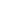 iiContenuSection 1Qu’est-ce que la Protection internationale et comment l’obtenir ?1111111.1.2.3.4.5.6.7Qu’est-ce que la protection internationale ?Qui peut demander la protection internationale ?Dans mon cas, est-ce une bonne idée de demander la protection internationale ?Où devrais-je faire ma demande de protection internationale ?Qui s’occupera de ma demande de protection internationale ?Qu’est-ce que le droit de séjour et comment l’obtenir?Qu’est-ce que le regroupement familial ?Section 2Glossaire des termes utiles2222222222.1.2.3.4.5.6.7.8.9Qu’est-ce que l’Office de Protection Internationale (IPO) ?Qu’est-ce que la Cour d’Appel de Protection Internationale (IPAT) ?Quel est le Ministre ?Qui peut être considéré comme un réfugié ?Qui peut avoir droit à la protection subsidiaire ?Qu’est-ce qu’un préjudice grave ?Qu’est-ce que l’interdiction de refoulement ?Qui est exclu de la protection internationale ?Qu’est-ce qu’EURODAC ?.10 Jusqu’où s’étend la Zone commune de Circulation ?Section 3Le Processus de Protection Internationale3333.1.2.3.4À quoi puis-je m’attendre en faisant ma demande de protection internationale ?Quelles sont les étapes initiales du processus de demande ?Comment l’admissibilité de ma demande sera-t-elle déterminée ?Si j’ai déjà reçu une décision quant à une précédente demande de protectioninternationale, puis-je faire une autre demande (demande ultérieure) ?Qu’est-ce que l’entrevue préliminaire ?Devra-t-on relever mes empreintes digitales et autres informations biométriques ?Recevrai-je des informations écrites sur le processus de protection internationale ?De quoi ai-je besoin avec moi lorsque je fais ma demande de protection internationale ?Qu’est-ce que le Certificat de Résidence Temporaire (TRC) et quand le recevrai-je ?33333333.5.6.7.8.9.10 Qu’en est-il si je suis handicapé ou ai des besoins particuliers ?.11 Puis-je demander la protection internationale si je suis interné ou incarcéré ?.12 Quelles sont les circonstances dans lesquelles un demandeur de protectioninternationale peut être incarcéré ?333.13 Que se passe-t-il si j’ai des personnes mineures à charge ?.14 Où puis-je trouver un conseil juridique ?.15 Puis-je retirer ma demande de protection internationale ?iiiSection 4Entrevue et examen4444.1.2.3.4Å quoi puis-je m’attendre lors de mon entrevue de demande de protectioninternationale ?Puis-je emmener qui que ce soit pour me soutenir lors de mon entrevue de demande deprotection internationale ?Que se passe-t-il si je ne peux me rendre à l’entrevue ou que je m’abstiens de m’yrendre ?Ai-je le devoir de coopérer avec le processus de demande et quelles sont lesconséquences si je m’y refuse ?4444.5.6.7.8Quel est le principal processus d’examen, y compris l’entrevue personnelle ?Que se passe-t-il après mon entrevue ?Quels sont les résultats possibles de ma demande de protection internationale ?Que se passe-t-il si je n’ai pas reçu de recommandation à ma demande de protectioninternationale en six mois ?Section 5Appel et Protection Internationale5.1Ai-je le droit de faire appel d’une recommandation de ne pas m’accorder la protectioninternationale et d’autres recommandations ?55555.2.3.4.5.6Comment puis-je faire appel ?Quels sont les délais pour avoir recours à un appel ?Ai-je le droit d’être représenté légalement en cas d’appel ?Quand mon appel sera-t-il entendu ?Où puis-je trouver plus d’informations sur le recours en appel ?Section 6.1 Que se passe-t-il si je reçois une recommandation ?Section 7 Vos droits en cas de Protection Internationale accordée.1 Quels sont mes droits si je reçois une protection internationale ?Déclaration de statut de réfugié ou de protection subsidiaire67Section 8Vos Droits et Obligations durant le processus de demande de ProtectionInternationale88.1.2Quels sont mes droits durant le processus de demande de protection internationale ?Quelles sont mes obligations durant le processus de demande de protectioninternationale ?Section 9Enfants non accompagnés999.1.2.3Que se passe-t-il si je cherche à demander la protection internationale en tant qu’enfantnon accompagné ?Quelle est la procédure si TUSLA – l’Agence pour l’enfant et la famille fait unedemande de protection internationale pour moi ?Quelle est la procédure pour signaler un enfant de moins de 18 ans à la Commission d'aide juridique (LAB) ?ivSection 10La Réglementation de Dublin de l’UE10.1 Qu’est-ce que la réglementation de Dublin de l’UE ?Section 11Options de retour volontaire11.1 Ai-je la possibilité de retourner volontairement dans mon pays d’origine/paysd’ancienne résidence habituelle ?Section 12Autres informations112.1 Quelles sont les procédures de priorisation de demandes de protection internationale ?2.2 Que deviendront les informations que j’ai données à l’Office de ProtectionInternationale ?Section 13Autorisation de séjour113.1 Comment puis-je obtenir une autorisation de séjour ?3.2 Quelles sont les informations utiles au Ministre dans sa décision d’accord ou nond’autorisation de séjour dans l’état (Irlande) ?11113.3 Que se passe-t-il en cas de refus d’autorisation de séjour ?3.4 Que se passe-t-il si mon autorisation de séjour est accordée ?3.5 Comment « l’examen » d’un refus d’autorisation de séjour fonctionne-t-il ?3.6 Que se passe-t-il si mon autorisation de séjour est accordée, mais que je décide de faireappel de la recommandation de protection de l’IPO vers l’IPAT ?13.7 Que se passe-t-il en cas de refus d’autorisation de séjour après le processus d’examen ?Section 14Regroupement familial11114.1 Qu’est-ce que le regroupement familial ?4.2 Y a-t-il un délai ?4.3 Qui est considéré comme membre de la famille ?4.4 Quelles informations dois-je inclure dans la Fiche de Demande de ProtectionInternationale et le Questionnaire ?14.5 Comment puis-je demander le regroupement familial ?Section 15Votre logement15.1 Informations sur l’accueil/logementvAnnexe - CoordonnéesAddendum 1		Accès au marché du travailAddendum 2 	Désignation par le ministre de la Justice de certains pays comme pays d’origine sûrs en vertu de la loi de 2015 sur la protection internationaleAddendum 3 	Informations concernant la décision du Ministre d’accorder ou non l’autorisation de rester dans l’État (Irlande)Addendum 4	Information relative au délai d’examen de l’interdiction de refoulement prévu à l’article 50 de la loi de 2015 sur la protection internationale (International Protection Act)viSection 1Qu’est-ce que la Protection Internationale et comment l’obtenir ?1.1Qu’est-ce que la protection internationale ?1.1.1 Il existe deux formes de protection internationale couvertes par la Loi sur la ProtectionInternationale de 2015 : le statut de réfugié et la protection subsidiaire.Le statut de réfugié1.1.2 Pour être reconnu comme réfugié, vous devez être une personne qui, à cause d’unecrainte fondée d’être persécutée en raison de :(i)votre race,(ii)votre religion,(iii) votre nationalité,(iv)(v)vos opinions politiques ouvotre appartenance à un groupe social particulier,se trouve à l’extérieur de son pays de nationalité et soit dans l’incapacité de, ou en raisonde cette crainte se refuse à, bénéficier de la protection du dit pays, ou une personneapatride qui, étant à l’extérieur de son pays d’ancienne résidence habituelle pour lesraisons mentionnées ci-dessus, soit dans l’incapacité de, ou en raison de cette crainte serefuse à, y retourner.Le statut de protection subsidiaire1.1.3 S’il a été décidé que vous n’êtes pas un réfugié, vous pouvez être admissible à laprotection subsidiaire s’il existe des raisons substantielles de croire que vous courez unrisque réel de subir un préjudice très grave si vous retournez dans votre paysd’origine/pays d’ancienne résidence habituelle. Voir section 2.5.1 pour plusd’informations.1.2Qui peut demander la protection internationale ?1.2.1 Une personne de 18 ans ou plus se trouvant à la frontière de l’État (Irlande) ou dansl’État (Irlande) peut faire une demande de protection internationale(a)(b)pour son propre comptepour le compte d’une autre personne de moins de 18 ans et dont il ou elle prendla responsabilité.1.2.2 Ceci est assujetti à ce que la demande dont il est fait référence dans le paragraphe 1.2.1(a)soit considérée admissible (voir paragraphe 3.3) ou1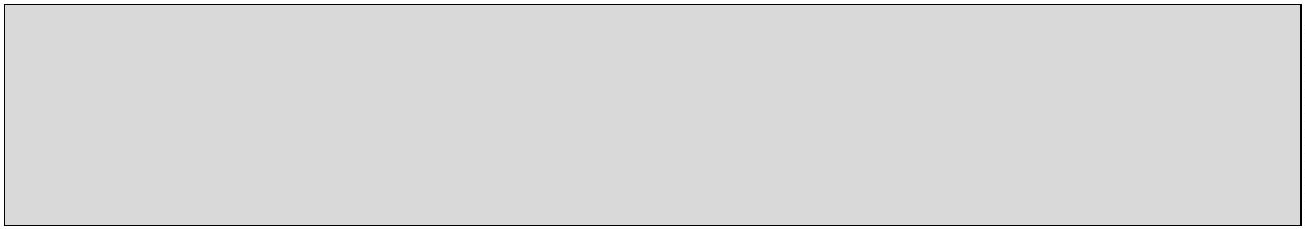 (b)si une demande ultérieure est acceptée avec l’assentiment du Ministre (voirsection 3.4).Veuillez vous référer à la section 3.13 en ce qui concerne les enfants à charge.1.3Dans mon cas, est-ce une bonne idée de demander la protection internationale ?1.3.1 Vous ne devriez faire de demande de protection internationale que si vous craignez deretourner dans votre pays d’origine/ pays d’ancienne résidence habituelle/nationalité.1.3.2 Si vous avez d’autres raisons de chercher à séjourner dans l’État (Irlande), veuillez vousréférer au site suivant pour obtenir des informations : www.irishimmigration.ie .1.4Où devrais-je faire ma demande de protection internationale ?1.4.1 Vous devez faire votre demande en personne au Ministre. Vous devriez la faire le plustôt possible, soit à l’aéroport ou à la gare maritime où vous êtes arrivé en Irlande, ou(après l’entrée dans le territoire de l’État) àInternational Protection Office,              Immigration Service Delivery,79-83 Lower Mount Street,Dublin 2.D02 ND991.5Qui s’occupera de ma demande de protection internationale ?1.5.1 En demandant la protection internationale, vous demandez à ce que le Ministreexamine si vous êtes admissible pour une déclaration de réfugié ou une déclaration deprotection subsidiaire.1.5.2 Faisant partie d’une procédure de demande unique, votre demande de protectioninternationale sera normalement examinée à l’Office de Protection Internationale pardes officiels, appelés Agents de Protection Internationale. Cela fait partie du la prestation de services d’immigration (ISD), lui-même, partie du ministère de la Justice. D’autres personnes au sein du IPO peuvent également êtreimpliquées dans le processus.1.6Qu’est-ce que l’autorisation de séjour et comment l’obtenir ?1.6.1 Si le IPO estime que vous n’avez pas droit au statut de réfugié ou à la protectionsubsidiaire, le Ministre examinera si oui ou non, il vous accordera l’autorisation deséjourner dans l’État (Irlande) pour toute autre raison (par exemple, à cause de votrefamille ou de circonstances personnelles). Cette fonction sera également mise en œuvrepar l’Office de Protection Internationale. Vous devez appliquer les informationspertinentes à la partie du Questionnaire de Protection Internationale correspondante.2Vous devez également informer le IPO de tout changement dans votre situation qui peutinfluer sur la décision de vous accorder ou non le droit de séjour.Cela est expliqué plus en détail dans la Section 13.1.7Qu’est-ce que le regroupement familial ?1.7.1 Si le statut de réfugié ou de protection subsidiaire vous est accordé, vous pouvezdemander au Ministre, pendant une période d’un an à partir de la date d’attribution, lapermission pour certains membres de votre famille d’entrer et résider dans le territoirede l’État (Irlande). Cela concerne uniquement les conjoints, partenaires civils (sivous êtes marié ou en union civile avec cette personne à la date de votre demandede protection), enfants non mariés de moins de dix-huit ans et, dans le cas d’unmineur auquel la protection a été accordée, les parents et la fratrie du demandeurétant âgés de moins de 18 ans.11.7.2 Le Ministre examinera la demande et s'il est avéré que la personne est un membre devotre famille concerné par les exigences de regroupement familial accordera un droit derésidence à cette personne..7.3 Le Ministre pourrait refuser d’accorder la permission à un membre de la famille pourun certain nombre de raisons incluant l’intérêt de la sécurité publique, de l’actionpublique ou de l’ordre public ou si le membre de la famille est, ou serait, exclu du statutde réfugié ou éligible pour la protection subsidiaire.11.7.4 Il est important de noter que lorsque vous faites une demande de protection, il vous estdemandé de livrer toutes les informations sur les membres de votre famille quipourraient faire partie du regroupement familial dans le cas où une déclaration de statutde réfugié ou de protection subsidiaire vous serait attribuée par le Ministre..7.5 Pour plus d’informations, voir Section 14.3Section 2Glossaire des termes utiles2.1Qu’est-ce que l’Office de Protection Internationale (IPO) ?2.1.1 L’IPO est un office faisant partie de la prestation de services d’immigration (ISD),         responsable de l’examen et du traitement des demandes de protectioninternationale. La direction de l’IPO est assurée par l’Agent en Chef de ProtectionInternationale, à la tête d’une équipe d’agents de protection internationale. Le personnelde l’IPO décidera également, au nom du Ministre, d’accorder ou non l’autorisation deséjourner dans l’État (Irlande) pour des raisons autres aux demandeurs de protectioninternationale n’ayant pas obtenu satisfaction.2.2Qu’est-ce que la Cour d’Appel de Protection Internationale (IPAT) ?2.2.1 L’IPAT est un organe statutaire indépendant établi dans le but de déterminer les appelsde protection internationale et les autres instances d’appel qui lui sont conférées par laLoi sur la Protection Internationale de 2015 et les autres législations compétentes.2.3Quel est le Ministre ?2.3.1 Le Ministre est le ministre de la Justice.2.4Qui peut être considéré comme un réfugié ?2.4.1 Pour être reconnu comme réfugié, vous devez être une personne qui, vous devez êtreune personne qui, en raison d’une crainte fondée d’être persécutée en raison de :(i)votre race,(ii)votre religion,(iii) votre nationalité,(iv)(v)vos opinions politiques ouvotre appartenance à un groupe social particulier,Se trouve à l’extérieur de son pays de nationalité et soit dans l’incapacité de, ou en raisonde cette crainte se refuse à, bénéficier de la protection du dit pays, ou une personneapatride qui, étant à l’extérieur de son pays d’ancienne résidence habituelle pour lesraisons mentionnées ci-dessus, soit dans l’incapacité de, ou en raison de cette crainte serefuse à, y retourner.Certaines catégories de personnes sont exclues de la possibilité de se voir accorder le statut deréfugié (voir section 2.8).4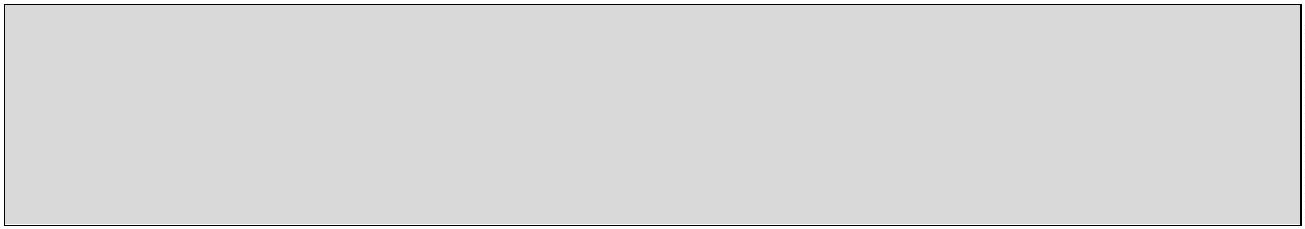 2.5Qui peut avoir droit à la protection subsidiaire ?2.5.1 Ce statut est proche de celui du réfugié. Il est accordé lorsque la personne n’est paséligible en tant que réfugié, mais que l’IPO considère que la personne court un risqueréel de préjudice grave dans son pays d’origine.La définition précise est qu’une personne éligible pour la protection subsidiaire est unepersonne(i)qui n’est pas citoyenne d’un État Membre de l’Union Européenne,qui n’est pas éligible en tant que réfugié,(ii)(iii) pour laquelle il existe suffisamment de motifs de croire qu’il ou elle, enretournant dans son pays d’origine/pays d’ancienne résidence habituelle, courtun risque réel de préjudice grave et qu’il ou elle est dans l’incapacité de, ou enraison de ce risque se refuse à, avoir recours à la protection du dit pays ; et(iv)qui est exclue de l’éligibilité pour la protection subsidiaire pour certaines raisons.Veuillez vous référer au paragraphe 2.8.2.2.6Qu’est-ce qu’un préjudice grave ?2.6.1 Un préjudice grave signifie :(i)la peine de mort ou l’exécution,(ii)la torture, un traitement dégradant ou le châtiment d’une personne dans son paysd’origine/pays d’ancienne résidence habituelle, ou(iii) une menace sérieuse et individuelle contre la vie d’un civil ou d’une personneen raison d’une violence aveugle en raison d' un conflit armé international ouinterne.2.7Qu’est-ce que l’interdiction de refoulement ?2.7.1 L’interdiction de refoulement signifie que le Ministre a l’interdiction d’expulser ou derenvoyer une personne vers la frontière d’un territoire où, selon le Ministre,(i)la vie ou la liberté de la personne seraient mises en danger pour des raisons derace, religion, nationalité, appartenance à un groupe social particulier ou opinionpolitique, ou(ii)il existe un risque sérieux que la personne soit soumise à la peine de mort, latorture ou tout autre traitement inhumain ou dégradant ou toute autre peineinhumaine ou dégradante.5Le Ministre doit se soumettre à cet engagement, que la personne se soit vu accorder ounon le statut de réfugié ou la protection subsidiaire.2.8Qui est exclu de la protection internationale ?2.8.1 Une personne est exclue du statut de réfugié si:(i)il ou elle reçoit la protection ou l’assistance d’organes ou d’agences des NationsUnies (autres que le Haut Commissariat des Nations Unies pour les Réfugiés(UNHCR)) tels que l’Office de Secours et de Travaux des Nations Unies(UNRWA) et que cette protection ou assistance ne s’est pas arrêtée.(ii)il ou elle a été reconnu(e) par les autorités compétentes du pays dans lequel il ouelle a élu domicile comme disposant des droits et obligations associés à lapossession de la citoyenneté de ce pays, ou des droits et obligations équivalents,ou(iii) il existe de sérieuses raisons de penser que :a.il ou elle a commis un crime contre la paix, un crime de guerre ou uncrime contre l’humanité, tels que définis par les institutionsinternationales destinées à prévoir de tels crimes,b.c.il ou elle a commis un crime apolitique sérieux en dehors de l’État(Irlande) avant son arrivée dans l’État (Irlande), ouil ou elle a été reconnu(e) coupable d’actes contraires aux objectifs etprincipes des Nations Unies.Veuillez noter que cette exclusion s’applique également lorsqu’il existe de sérieusesraisons de penser qu’une personne a incité ou autrement participé à perpétrer un crimeou acte mentionné dans le (iii).2.8.2 Une personne est exclue de l’éligibilité à la protection subsidiaire s’il existe de sérieusesraisons de penser que:(i)il ou elle a commis un crime contre la paix, un crime de guerre ou un crimecontre l’humanité, tels que définis par les institutions internationales destinées àprévoir de tels crimes(ii)il ou elle a commis un crime sérieux,(iii) il ou elle a été reconnu(e) coupable d’actes contraires aux objectifs et principesdes Nations Unies.(iv)il ou elle constitue un danger pour la communauté ou pour la sécurité de l’État(Irlande).6Veuillez noter que cette exclusion s’applique également lorsqu’il existe de sérieusesraisons de penser qu’une personne a incité ou autrement participé à la perpétration d’uncrime ou acte mentionné dans les (i) à (iv)2.8.3 Une personne est exclue de l’éligibilité à la protection subsidiaire si il ou elle a, avantson arrivée dans l’État (Irlande) commis un crime non mentionné dans le paragraphe2.8.2 qui, s’il a été commis dans l’État (Irlande), serait punissable d’un emprisonnementou si il ou elle a quitté son pays d’origine/pays d’ancienne résidence habituelleuniquement en vue d’échapper aux sanctions encourues pour ce crime.2.9Qu’est-ce qu’EURODAC ?EURODAC est un système électronique servant à l’échange et la comparaisond’empreintes digitales entre États contractants pour l’application effective de laRéglementation de Dublin de l’UE. Veuillez vous référer à la section 10 pour plusd’informations sur la Réglementation de Dublin de l’UE.2.10 Jusqu’où s’étend la Zone Commune de Circulation ?2.10.1 La Zone Commune de Circulation (CTA) comprend l’Irlande, le Royaume-Uni, les Îlesde la Manche et l’Île de Man.7Section 3Le Processus de Protection Internationale3.1À quoi puis-je m’attendre en faisant ma demande de protection internationale ?3.1.1 En demandant la protection internationale, vous pouvez vous attendre à :(i)être traité avec respect, dignité et équité quels que soient votre âge, votrehandicap, votre nationalité, votre ethnicité, votre race, votre sexe, votreorientation sexuelle, votre religion ou vos croyances.(ii)ce que l’IPO reconnaisse que vous puissiez ne pas être familier avec ceprocessus, que vous avez vécu des expériences traumatisantes et qu’il puissevous être difficile de révéler des informations sensibles à votre sujet.(iii) afin que vos circonstances individuelles soient intégralement prises en comptelors de l’examen de votre demande, l’IPO veut que vous vous sentiez en sécuritéau moment de divulguer tout type d’information sensible, concernant parexemple le viol, la torture, n’importe quel type de mauvais traitement, ou votresexualité, lorsque cela est nécessaire à votre demande. Toutes les informationsdonnées en rapport avec votre demande seront traitées confidentiellement selonla loi et ne seront pas révélées aux autorités de votre pays d’origine ou à desreprésentants de votre pays en Irlande.(iv)si votre expérience particulière est telle que vous trouvez plus facile d’en parleravec un homme ou une femme selon votre préférence, l’IPO fera en sorte desubvenir à votre demande, dans la mesure du possible.(v)il vous sera demandé si vous êtes satisfait, de parler avec l’IPO en anglais ou sivous aurez besoin d’un interprète. Vous avez le droit, dans la mesure dunécessaire et du possible, de recevoir l’aide d’un interprète pour permettre unecommunication optimale.3.2Quelles sont les étapes initiales du processus de demande ?3.2.1 Il est important de noter qu’avant de faire une demande de protection internationale,vous devez d’abord compléter une entrevue préliminaire lors de laquelle votre demandesera examinée afin de déterminer si elle est admissible ou peut être acceptée par l’IPO. Vous remplirez également un court questionnaire concernant votre demande et les raisons pour lesquelles vous demandez une protection.3.3Comment l’admissibilité de ma demande sera-t-elle déterminée ?3.3.1 Avant de faire une demande de protection internationale, vous devez, lors de votreentrevue préliminaire, prouver à l’agent de protection internationale que votre demandeest admissible.83.3.2 Votre demande ne sera pas admissible (et vous ne pourrez demander de protection) si :(i)Un autre pays membre de l’UE vous a déjà accordé le statut de réfugié ou laprotection subsidiaire et/ou(ii)un pays non-membre de l’UEa.vous a reconnu comme réfugié et vous pouvez toujours bénéficier decette protection, oub.vous bénéficiez d’une protection suffisante dans ce pays, y compris duprincipe de non-refoulement, et vous serez réadmis dans ce pays.33.3.3 Un agent de protection internationale fera une recommandation au sujet del’admissibilité de votre demande à la suite de votre entrevue préliminaire..3.4 Si vous recevez une recommandation d’un agent de protection internationale commequoi votre demande de protection internationale est admissible, vous en recevrez unrapport écrit avec les motifs.333.3.5 Vous avez le droit de faire appel de cette recommandation à l’IPAT dans la limite de ladurée légale. Vous pouvez trouver davantage d’information sur les recours en appel dansla section 5. La décision de l’IPAT ne sera pas faite oralement..3.6 Si l’agent de protection internationale estime que votre demande est admissible, et quecette recommandation est confirmée par l’IPAT, le Ministre devra décider que votredemande est admissible..3.7 Si la demande est jugée admissible, que ce soit par l’IPO ou l’IPAT, elle sera acceptéepar le Ministre pour examen et détermination par l’IPO.3.4Si j’ai déjà reçu une décision quant à une précédente demande de protectioninternationale, puis-je faire une autre demande (demande ultérieure) ?33.4.1 Une personne ne peut pas faire de deuxième demande ou plus (demande ultérieure) deprotection internationale sans l’assentiment du Ministre..4.2 Une demande d’assentiment du Ministre pour une demande ultérieure de protectioninternationale doit être adressée par écrit au Ministre et sera examinée par un agent deprotection internationale.3.4.3 Afin d’avoir le droit de faire une demande ultérieure, les conditions suivantes doiventêtre réunies :(i)Depuis la détermination de votre précédente demande de protectioninternationale, de nouveaux éléments ou de nouvelles observations, ont faitsurface ou ont été présentés par vous, qui augmentent considérablement voschances d’avoir droit à la protection internationale,et9vous étiez, à votre corps défendant, dans l’incapacité de présenter lesditséléments ou lesdites observations pour appuyer votre précédente demande,ou(ii)si la demande précédente a été retirée ou a été considérée comme retirée, vousétiez à l’époque du retrait ou du retrait considéré, bien qu’à votre corpsdéfendant, dans l’incapacité de poursuivre votre demande précédente.3.4.4 Si l’agent de protection internationale recommande au Ministre de vous accorder ledroit de faire une demande ultérieure, le Ministre vous accordera son assentiment etvous pourrez alors faire la demande.Si l’agent de protection internationale recommande au Ministre de ne pas vousaccorder le droit de faire une demande ultérieure, vous en recevrez un rapport écrit avecles raisons.33.4.5 Vous avez le droit de faire appel de la seconde recommandation à l’IPAT dans la limitede la durée légale. Vous pouvez trouver davantage d’information sur les recours en appeldans la section 5. La décision de l’IPAT ne sera pas faite oralement. Si vous ne faitespas appel, le Ministre vous refusera le droit de faire une demande ultérieure..4.6 Si votre recours en appel réussit, le Ministre vous accordera le droit de faire la demandeultérieure. Si votre recours en appel ne réussit pas, le Ministre vous refusera le droit defaire une demande ultérieure.3.5Qu’est-ce que l’entrevue préliminaire ?3.5.1 En complétant une entrevue préliminaire, il vous sera posé, entre autres choses, quelquespetites questions concernant(i)votre désir de faire ou non une demande de protection internationale et, si oui,les raisons générales sur lesquelles se basent cette demande.votre identité,(ii)(iii) votre nationalité,(iv)(v)votre pays d’origine/pays d’ancienne résidence habituelle,le chemin que vous avez pris pour vous rendre dans l’État (Irlande), les moyensde transport utilisés et les informations sur toute personne vous ayant aidé à vousrendre dans l’État (Irlande),(vi)les raisons qui vous ont poussé à venir en Irlande,(vii) le fondement juridique de votre entrée ou de votre présence dans l’État (Irlande).33.5.2 Il vous sera également posé quelques questions visant à déterminer si vous pouvez êtreadmis au processus de protection internationale (voir sections 3.3 et 3.4)..5.3 Cette entrevue préliminaire sera effectuée, dans la mesure du nécessaire et du possible,avec l’aide d’un interprète.103.5.4 Un enregistrement de cette entrevue préliminaire sera conservé par l’agent la menant. Ilvous sera lu et vous aurez l’opportunité d’y apporter toute correction que vous jugereznécessaire. Il vous sera demandé de signer une déclaration confirmant que lesinformations données sont correctes et que tous les changements et les correctionsnécessaires ont été apportés. Il est très important que vous lisiez attentivement cettedéclaration afin d’être sûr que toutes les informations utiles que vous avez données ysont incluses. Il est de votre responsabilité de vous assurer que vous n’avez pas été malcompris ou mal retranscrit durant l’entrevue. Il vous sera alors donné une copie de cetenregistrement de l’entrevue agréé.3.5.5 Suite à cette entrevue préliminaire, si votre demande est jugée admissible, il vous seraaccordé le droit de faire une demande de protection internationale en remplissant unformulaire de demande. Vous remplirez également un court questionnaire concernant votre demande et les raisons pour lesquelles vous demandez une protection.3.6Devra-t-on relever mes empreintes digitales et autres informations biométriques ?3.6.1 L’IPO relèvera vos informations biométriques. Cela inclut de prendre vos empreintesdigitales et votre photographie. Ceci a pour but d’établir votre identité et de vérifier sioui ou non vous avez précédemment effectué une demande de protection internationaledans un Pays contractant de la Réglementation de l’UE de Dublin (voir section 10). Lesinformations seront vérifiées avec d’autres bases de données (y compris EURODAC etles visas) pour s’assurer que l’Irlande est bien le pays responsable de l’examen de votredemande.Les empreintes digitales ne seront prises sur une personne de moins de 14 ans qu’enprésence d’un parent ou d’un adulte responsable ou, si besoin, d’une personne désignéepar TUSLA – l’Agence pour l’enfant et la famille pour faire la demande et représenterle demandeur pendant le processus.3.7Recevrai-je des informations écrites sur le processus de protection internationale ?3.7.1 Cette brochure vous fournira les informations nécessaires sur le processus de la              protection internationale.3.8De quoi ai-je besoin lorsque je fais ma demande de protection internationale ?3.8.1 Nous vous conseillons d’apporter tout type de document en votre possession à l’IPOlorsque vous faites votre demande. Cela inclut :11Passeport(s) – cela comprend votre passeport et les passeports de votre conjoint et/oude toute personne à votre charge en Irlande (si nécessaire). Cela aidera l’IPO àdéterminer votre âge, votre identité et votre nationalité. Si vous avez utilisé un fauxpasseport pour tout ou partie de votre voyage vers l’Irlande, apportez-le également.Tout autre document de voyage – cela comprend les titres de transport et cartesd’embarquement, même s’ils ne sont pas au même nom que celui sur le passeport ou ledocument d’identité nationale utilisés pour le trajet.Autres documents – cela comprend les cartes d’identité, certificats de naissance/demariage/scolaire, cartes d’abonnement et tout autre document utilisé pour le trajet.33.8.2 Nous vous conseillons de remettre dès que possible à l’IPO toute la documentationdisponible afin de soutenir votre demande. Vous devriez l’apporter à l’IPO ou si celan’est pas possible lorsque vous faites votre demande de protection internationale, vousdevriez la remettre dès que possible avant ou pendant votre entrevue de protectioninternationale. Si vous êtes dans l’incapacité de satisfaire à ces exigences, vous devriezremettre à l’IPO tout type de documentation additionnelle dans le laps de temps qui voussera peut-être donné à l’issue de votre entrevue de protection internationale..8.3 En fonction des circonstances, ne pas remettre cette documentation pourrait êtreconsidéré comme un manque de coopération avec le processus de protectioninternationale. Veuillez vous référer aux sections 4.4 et 8.2.3.9Qu’est-ce que le Certificat de Résidence Temporaire (TRC) et quand le recevrai-je ?3.9.1 Lorsque vous faites votre demande de protection internationale et que cette demande estjugée admissible, durant le processus d’enregistrement préliminaire vous recevrez unCertificat de Résidence Temporaire (TRC). Le TRC est la preuve que vous avez soumisune demande de protection en Irlande.33.9.2 Le TRC n’est pas une carte d’identité et ne constitue pas de preuve de votre identité,mais il contiendra les informations supplémentaires que vous avez remises à l’IPO, ycompris votre nom, date de naissance et nationalité ainsi que votre photographie..9.3 Le TRC, qui peut être renouvelé, reste la propriété du Ministre et vous devrez le rendrelorsque le Ministre vous le demandera. Votre TRC devient invalide lorsque votreautorisation d’entrer et de résider dans l’État (Irlande) en tant que demandeur deprotection cesse d’être valide.3.9.4 Veuillez vous assurer que votre TRC est régulièrement mis à jour, car il prouve que vousavez l’autorisation d’être dans l’État (Irlande) en raison de votre demande de protectioninternationale.123.10 Qu’en est-il si je suis handicapé ou si j'i des besoins particuliers ?3.10.1 Veuillez avertir l’IPO le plus tôt possible de tout type de besoin particulier ou d’exigenceparticulière pour votre entrevue. Veuillez égaler informer l’IPO de tout besoinparticulier le jour où vous ferez votre demande. Si faisable, l’IPO fera en sorte desubvenir à tout besoin raisonnable dont vous nous aurez informés.3.11 Puis-je demander la protection internationale si je suis interné ou incarcéré ?3.11.1 Vous pouvez demander la protection internationale même si vous interné ou incarcérédans l’État (Irlande). Vous ne pouvez faire de demande que par l’intermédiaire dudirecteur de l’établissement dans lequel vous êtes incarcéré. Vous devriez avertir lebureau du directeur immédiatement si vous désirez faire une demande de protection. Lebureau du directeur fera alors le nécessaire avec l’IPO pour que votre demande soitexaminée.3.11.2 L’IPO accordera la priorité à l’examen et la détermination de toute demande de la partd’une personne en détention.3.12 Quelles sont les circonstances dans lesquelles un demandeur de protectioninternationale peut être incarcéré ?3.12.1 Un agent d’immigration ou un membre de la Garda Síochána peut arrêter un demandeursans mandat si jamais ils suspectent raisonnablement que le demandeur :(i)représente une menace à la sécurité publique ou l’ordre public de l’État (Irlande),(ii)a commis un crime apolitique sérieux en dehors de l’État (Irlande) ;(iii) n’a pas d’effort suffisant pour établir son identité,(iv)(v)prévoit de quitter l’État (Irlande) et pénétrer dans un autre état sans autorisationlégitime,a agi ou prévoit d’agir d’une manière qui porterait atteinteau système accordant à des personnes la protection internationale dansl’État (Irlande) outout accord lié à la Zone Commune de Circulation (voir section 2.10) ou(vi)sans excuse raisonnablea détruit son document d’identité ou de voyage, ouest ou a été en possession d’un document d’identité faux, falsifié ousubstitué.133.12.2 Si vous êtes arrêté pour n’importe laquelle des raisons énumérées ci-dessus, il estpossible que vous soyez envoyé vers un lieu de détention. Une personne incarcérée dansces conditions sera, dès que possible, emmenée devant le tribunal de district, qui peutmaintenir la personne en détention pour une période pouvant aller jusqu’à 21 jours ourelâcher la personne sous réserve de conditions. La période de détention peut êtrerenouvelée de temps en temps par morceaux de 21 jours maximum en attendant ladétermination de la demande de protection internationale. Une personne détenue pources motifs a le droit de consulter un représentant légal and de recevoir l’aide d’uninterprète lors de ses consultations avec le représentant légal ou pour toute autreapparence.3.13 Que se passe-t-il si j’ai des personnes mineures à charge ?3.13.1 Si il ou elle n’est pas citoyen(ne) irlandais(e), un enfant à charge de moins de 18 anssera considéré comme inclus dans votre demande. Cette présomption s’applique quel’enfant soit présent ou non sur le territoire de l’État (Irlande) au moment où la demandeest faite.3.13.2 Ce faisant, si vous faites une demande de protection internationale, vous serez égalementconsidéré comme ayant fait une demande pour votre enfant à charge s’il n’est pascitoyen irlandais et(a)qu’au moment de la demande, il est présent sur le territoire de l’État (Irlande) etest âgé de moins de 18 ans,(b)(c)qu’il est né sur le territoire de l’État (Irlande) pendant votre demande,qu’il est âgé de moins de 18 ans et pénètre dans l’État (Irlande) pendant votredemande.33.13.3 Si vous demandez la protection internationale et que vous avez des enfants à charge,vous devez les emmener avec vous à l’IPO lorsque vous ferez votre demande..13.4 Important : si votre enfant est né après que vous ayez fait une demande deprotection internationale, ou qu’une personne à votre charge arriveultérieurement dans l’État (Irlande) après que votre demande soit faite, vous devezemmener le ou les enfant(s) à l’IPO immédiatement.3.14 Où puis-je trouver un conseil juridique ?3.14.1 Vous avez le droit de consulter un représentant légal pour vous aider dans votre demandede protection internationale. Vous pouvez avoir recours aux services de la Commission d'aide juridique (LAB) qui(i)fournira une assistance et un conseil juridique pour vous aider dans votredemande.(ii)vous conseillera dans vos réponses au Questionnaire de ProtectionInternationale, y compris tout sujet que vous souhaiteriez porter à l’attention duMinistre pour qu’il vous donne l’autorisation de séjourner dans l’État (Irlande).14(iii) en cas de recommandation négative de votre demande, vous représentera danstout appel que vous pourrez faire auprès de la Cour d’Appel de ProtectionInternationale (IPAT).33.14.2 Vous pouvez trouver les coordonnées du LAB dans l’Annexe de ce document..14.3 Si vous ne désirez pas faire usage des services du LAB, vous pouvez également faireappel aux services d’un représentant légal à titre privé et à vos frais. Si vous choisissezde consulter un représentant légal à titre privé, vous devez vous assurer qu’il ou elle estinscrit en tant qu’avoué pratiquant ou qu’avocat au barreau pratiquant dans l’État(Irlande).3.15 Puis-je retirer ma demande de protection internationale ?3.15.1 De façon générale, vous pouvez retirer votre demande de protection internationale àn’importe quel moment avant que le rapport sur votre demande ne soit préparé par unagent de protection internationale. Vous pouvez le faire en envoyant une notification derétractation de la demande à l’IPO. La notification devra inclure votre adresse la plusrécente, votre numéro de référence et votre signature. Si vous avez des enfants à chargeinclus dans votre demande, veuillez inclure les informations à leur sujet dans la noticede rétractation.33.15.2 La rétractation de votre demande aura pour effet que l’IPAT sera indisponible et que leMinistre refusera de vous accorder une déclaration de statut de réfugié ou de statut deprotection subsidiaire. Cependant, veuillez noter que le Ministre ne poursuivra pasl’examen de l’autorisation de séjour pour d’autres raisons. A moins que vous n’ayezd’autre motif pour rester sur le territoire de l’État, il est probable que vous couriez lerisque de faire l’objet d’une ordonnance d’expulsion..15.3 Avant de retirer votre demande de protection internationale, vous devriez demander unconseil juridique pour être sûr de parfaitement comprendre les conséquences de votredécision.15Section 4Entrevue et Examen4.1Å quoi puis-je m’attendre durant mon entrevue de protection internationale ?4.1.1 La date, l’heure et le lieu de votre entrevue de protection internationale vous serontadressés par courrier par l’IPO. Votre entrevue sera menée en privé. Si vous avez demandé des dispositions spéciales pour votre entretien, l’IPO prendra en considération votre demande et y accédera dans la mesure du possible.4.1.2 Votre entrevue constitue votre opportunité de vous exprimer face à face avec l’IPO etd’expliquer pleinement les raisons pour lesquelles vous avez quitté votre paysd’origine/pays d’ancienne résidence habituelle et pourquoi vous craignez d’y retourner.Votre participation à l’entrevue est très importante, et nous ferons en sorte que cettedernière soit aussi délicate et rassurante que possible. Il est très important que vousdonniez un compte-rendu exhaustif et sincère de ce qui s’est passé et ce qui vous effraiesi vous deviez retourner dans votre pays d’origine/pays d’ancienne résidence habituelle.44.1.3 L’entrevue se fera dans une langue que vous êtes supposé raisonnablement biencomprendre et dans laquelle vous êtes capable de communiquer. Un enregistrement écritde l’entrevue sera fait par l’agent de protection internationale et vous sera lu à intervallesréguliers pour que vous puissiez y apporter des corrections ou y inclure plusd’informations. Il vous sera demandé de signer chaque page de l’enregistrement pour yconfirmer la validité des informations..1.4 Il est très important que vous remettiez toutes les preuves ou informations susceptiblesd’aider votre cas durant l’entrevue (ou plus tôt si possible). S’il existe d’autres preuvesque vous désirez remettre après l’entrevue, vous devez le faire dans les délais impartispar l’IPO.44.1.5 Nous prendrons en considération toute information spécifique à la sexualité et touthandicap mentionnés dans votre demande ou durant le processus d’examen..1.6 Il ne vous sera posé aucune question en relation directe avec votre autorisation deséjour durant votre entrevue de protection. Celle-ci se concentrera sur votredemande de protection. Cela étant, si cela venait à arriver (par exemple, au sujet devotre famille), ces informations seront enregistrées par écrit par l’agent de protectioninternationale. Si l’IPO recommande que ne vous soit pas accordée la protectioninternationale, votre autorisation de séjour pour d’autres motifs sera étudiée, et touteinformation pertinente fournie durant le processus de demande de protection sera alorsprise en considération.164.2Puis-je emmener qui que ce soit pour me soutenir lors de mon entrevue dedemande de protection internationale ?4.2.1 Votre entrevue se déroulera en privé. Votre représentant légal peut y participer. Si vousrecevez un conseil juridique de la Commission d'aide juridique, vous devriez vérifierauprès de votre représentant légal s’il peut y assister ou non. Généralement, personned’autre que vous n’est autorisé à participer, à moins que vous n’ayez moins de 18 anslorsque votre gardien ou représentant de TUSLA- Agence pour l’enfant et la familledoit s’y rendre.44.2.2 La personne qui vous accompagne ne pourra répondre à aucune question à votre place..2.3 Si vous désirez emmener un représentant légal, il lui sera donné l’autorisation d’assisterà l’entrevue. Votre représentant légal aura l’opportunité au début et à la fin de l’entrevued’apporter toute précision qu’il ou elle juge nécessaire. Il ne pourra répondre à aucunequestion à votre place.4.3Que se passe-t-il si je ne peux me rendre à l’entrevue ou que je m’abstiens de m’yrendre ?4.3.1 En raison de votre devoir de coopération active avec le processus d’examen, lesentrevues ne peuvent être remises à plus tard pour des raisons de santé ou toute autreraison exceptionnelle. Vous devriez en informer l’IPO dès que possible si vous pensezqu’il y a un problème avant de venir à l’entrevue. Nous attendons de vous de nousremettre une preuve médicale de maladie signée par votre médecin (généraliste ouconsultant) à l’IPO avant l’entrevue.4.3.2 Si vous ne vous rendez pas à l’entrevue personnelle à la date et à l’heure prévues et nefournissez aucune explication valable à l’IPO pendant les trois jours ouvrables suivantcette date, l’IPO examinera votre demande à la lumière des informations délivréesjusqu’alors durant le processus de demande. En d’autres termes, vous perdrez votreopportunité d’expliquer votre cas durant l’entrevue et votre demande sera examinée ense basant sur votre formulaire de demande, votre questionnaire et tout autre document que vous nous aurez remis avantla date de l’entrevue.444.4Ai-je le devoir de coopérer avec le processus de demande et quelles sont lesconséquences si je m’y refuse ?.4.1 Il est de votre devoir de coopérer activement à l’examen de votre demande de protectioninternationale..4.2 Votre devoir de coopération est vaste et comprend la nécessité(i)d’être sincère et de remettre dès que raisonnablement faisable toutes lesinformations requises pour soutenir votre demande (y compris les déclarationset documents mis à votre disposition concernant les éléments importants de votredemande) et17(ii)de coopérer avec l’examen de votre demande et avec la détermination de toutappel.44.4.3 Il est également attendu de vous que vous remplissiez toutes les autres obligations de laLoi sur la Protection Internationale de 2015. À ce sujet, veuillez vous reporter à lasection 8..4.4 Si le Ministre est d’avis que(i)vous avez échoué dans votre devoir de coopération lors de l’examen de votredemande, ou(ii)que vous avez rompu votre engagement en ne quittant pas ou en tentant de nepas quitter l’ État (Irlande) sans l’assentiment du Ministre ou(iii) que vous avez brisé votre engagement d’informer le Ministre de votre adresseou de tout changement dans votre adresse dès que possible, ou(iv)que vous avez rompu votre engagement de vous soumettre à une note vousdemandant de :résider ou rester dans un district ou lieu spécifique dans l’État (Irlande)etvous signaler à intervalles réguliers auprès d’un agent d’immigration, ouà un poste spécifié de la Garda Síochána,le Ministre vous signalera son opinion par écrit et vous invitera, dans les 10 joursouvrables suivants, à fournir vos observations dans votre réponse. Il vous sera demandéde confirmer votre souhait de poursuivre votre demande et votre devoir de coopérationvous sera rappelé.4.4.5 Si(a)ou, après examen de votre réponse,(b) le Ministre décide que vous ne coopérez pas avec le processus de protection,votre demande sera examinée à la lumière des informations délivrées jusqu’alors.vous ne répondez pas184.5Quel est le principal processus d’examen, y compris l’entrevue personnelle ?4.5.1 L’IPO examinera votre demande de protection internationale afin d’établir :premièrement, si vous avez ou non le droit au statut de réfugié, et si nonsi vous avez le droit à la protection subsidiaire.4.5.2 Le processus devrait normalement nécessiterune entrevue personnelleun examen de votre demande, y compris toutes les informations que vous avezsoumises par écrit ou durant l’’entrevue etla préparation d’un rapport sur les résultats de l’examen. Ce rapport comprendrales découvertes et la recommandation quant à votre éligibilité à toute forme deprotection internationale.Entrevue personnelle4.5.3 L’objectif de cette entrevue personnelle est d’établir dans le détail votre réclamation deprotection internationale. Vos conjoints/partenaires sont normalement interrogésséparément.4.5.4 Durant l’entrevue, il vous est recommandé de(i)expliquer clairement et de façon concise pourquoi vous demandez la protectioninternationale,(ii)expliquer clairement et de façon concise pourquoi vous recherchez la protectioninternationale pour vos personnes à charge, lorsque c’est le cas,(iii) remettre toute information, documentation et détail concernant vos circonstancesparticulières et celles de vos personnes à charge et en particulier concernantl’impossibilité pour vous et vos personnes à charge de retourner dans votre paysd’origine/pays de résidence habituelle.4.5.5 Il est de votre devoir de coopérer pleinement et d’être totalement sincère. Ne pas le fairepourrait avoir un effet négatif sur votre crédibilité et aboutir à votre incarcérationpour ne pas avoir coopéré lors de l’examen de votre demande (voir paragraphes4.4.4 et 4.4.5 ci-dessus).444.5.6 L’agent conduisant l’entrevue peut, si il ou elle le juge nécessaire, interroger lespersonnes à charge mentionnées dans votre demande..5.7 Pour s’assurer d’une communication appropriée, une entrevue sera conduite avec l’aided’un interprète, dans la mesure du nécessaire et du possible..5.8 L’interprète est obligé de respecter la nature confidentielle de l’entrevue, et n’a pas ledroit de dévoiler, discuter, utiliser ou transmettre à qui que ce soit toute informationrecueillie dans l’exercice de ses fonctions.1944.5.9 Vous serez interrogé par un agent ayant reçu une formation en matière d’interrogatoiredes personnes demandant la protection internationale et possédant des informationsdétaillées sur votre pays d’origine/pays d’ancienne résidence habituelle..5.10 Une version écrite/imprimée de votre entrevue sera conservé par l’agent conduisantl’entrevue. Vous aurez l’opportunité de l’examiner et il vous sera demandé d’en signerchaque page pour confirmer la validité du compte-rendu. Si vous estimez que quoiquece soit d’écrit ou d’imprimé dans ce compte-rendu est inexact, veuillez en informerl’agent directement, et il vous sera donné l’opportunité de clarifier ce(s) point(s)durant l’entrevue.44.5.11 Vous pouvez présenter une déclaration écrite à l’IPO concernant tout sujet en rapportavec l’examen de votre demande. Toute autre personne concernée par la demande peutégalement faire de même, tout comme l’UNHCR. Il est souhaitable que cette déclarationsoit faite avant l’entrevue. L’IPO prendra toute déclaration de ce type faite avant oupendant l’entrevue en considération et prendra peut-être en considération lesdéclarations faites après l’entrevue si elles sont remises avant que ne soit complété lerapport en relation avec la demande..5.12 L’entrevue personnelle peut être annulée si un agent de protection internationale estimeque(i)les preuves disponibles indiquent que le demandeur est une personne à laquelledevrait être accordé le statut de réfugié ;(ii)le demandeur, étant âgé de moins de 18 ans, est si jeune et si immature quel’entrevue n’avancera en rien l’examen, ou(iii) le demandeur ne peut être interrogé en raisons de circonstances en cours etinhérent à son contrôle.Examen de votre demande et préparation de la recommandation4.6Que se passe-t-il après mon entrevue ?4.6.1 L’IPO considérera toute information pertinente concernant votre demande de protectioninternationale et préparera une recommandation se basant sur cette dernière.4.7Quels sont les résultats possibles de ma demande de protection internationale ?4.7.1 Un agent de protection internationale produira un rapport écrit contenant larecommandation de votre demande de protection internationale. La recommandationpourra être la suivante :(i)le statut de réfugié vous est accordé20(ii)le statut de réfugié ne vous est pas accordé, mais la déclaration de protectionsubsidiaire vous est accordée, ou(iii) ni le statut de réfugié ni la déclaration de protection subsidiaire ne vous sontaccordés.4.7.2 Dans les cas où il est recommandé que ni le statut de réfugié ni la déclaration deprotection subsidiaire ne vous soient accordés, il est possible que le rapport de l’agentde protection internationale comprenne les observations suivantes:(i)votre demande n’a soulevé que des problèmes qui ne relèvent pas ou peu del’éligibilité à la protection internationale,(ii)vous avez produit des déclarations inconstantes, contradictoires, improbables ouinsuffisantes rendant votre réclamation d’éligibilité à la protection internationaleinsuffisante.(iii) vous n’êtes pas parvenu, sans raison valable, à rendre votre demande dès queraisonnablement faisable lorsque vous en avez eu l’opportunité,(iv)(v)vous n’avez pas besoin de la protection internationale puisque votre paysd’origine/pays d’ancienne résidence habituelle vous fournit déjà une protection ;votre pays d’origine/pays d’ancienne résidence habituelle est un pays considérécomme sûr.Au cas où le rapport comprendrait une des observations ci-dessus, une périoderaccourcie d’appel à l’IPAT peut être appliquée. Voir la Section 5 pour plusd’informations sur le processus d’appel.44.7.3 Si vous êtes considéré comme non éligible pour le statut de réfugié ou la déclaration deprotection subsidiaire lors du processus de procédure simple, le Ministre évaluera s’ilexiste des raisons de vous accorder la permission de rester sur le territoire de l’État(Irlande). Veuillez vous référer aux paragraphe 1.6 et section 1.3..7.4 Le Ministre vous communiquera par courrier recommandé ainsi qu’à votre représentantlégal (s’il est connu) la recommandation de l’agent de protection internationale. Si larecommandation dit que le statut de réfugié devrait vous être accordé, seule cetteinformation vous sera communiquée.Si le statut de réfugié ou à la fois le statut de réfugié et la protection subsidiaire voussont refusés, vous recevrez :(i)un communiqué des raisons de cette recommandation,une copie du rapport contenant la recommandation, et(ii)(iii) des informations sur la manière de faire appel de cette recommandation auprèsde l’IPAT.2144.7.5 Si vous êtes considéré comme n’ayant pas droit à la protection internationale, vousrecevrez également la décision du Ministre quant à votre permission de séjourner pourd’autres motifs, énonçant les raisons de cette décision..7.6 Vous pouvez faire appel auprès de l’IPAT d’une recommandation ne vous accordantpas la protection internationale (que ce soit le statut de réfugié ou à la fois le statut deréfugié et la protection subsidiaire). La décision de l’IPAT quant à votre appel, et sesraisons, vous seront communiquées ainsi qu’à votre représentant légal (s’il est connu).44.7.7 Vous ne pouvez pas faire appel de la décision du Ministre parce qu'il ne vous a pasaccordé le droit de séjour..7.8 Si vous faites appel de la recommandation de ne pas vous accorder de protectioninternationale et que l’IPAT maintient cette recommandation, le Ministre étudiera alorsla décision de ne pas vous accorder de droit de séjour si vous avez soumis toute nouvelleinformation liée à un changement de circonstances (qui concerne cette décision) depuisque la décision originelle a été prise (voir paragraphe 13.5).4.8Que se passe-t-il si je n’ai pas reçu de recommandation à ma demande deprotection internationale dans les six mois ?4.8.1 Si vous n’avez pas reçu de recommandation sur votre demande dans les six mois, leMinistre s’engage, à votre demande, à vous fournir des informations sur la périodeestimée dans laquelle faire une demande. Cependant, cette estimation n’engage pasl’IPO à faire une demande durant cette période.22Section 5Appels et Protection internationale5.1Ai-je le droit de faire appel d’une recommandation de ne pas m’accorder laprotection internationale et d’autres recommandations ?5.1.1 Oui. S’il a été décidé que vous n’avez pas droit au statut de réfugié ou de protectionsubsidiaire, vous pouvez faire appel de cette recommandation.5.1.2 Vous avez également le droit de faire appel d’une recommandation disant que(i)votre demande de protection n’est pas admissible ou(ii)vous ne devriez pas être autorisé à faire une demande ultérieure de protectioninternationale.5.2Comment puis-je faire appel ?5.2.1 Vous devez faire une demande d’appel auprès de la Cour d’Appel de ProtectionInternationale. Lorsque vous recevrez votre recommandation, une copie du formulaired’appel à remplir vous sera donnée.5.3.3.1 Les détails sur les délais seront inclus dans la recommandation..4 Ai-je le droit d’être représenté légalement en cas d’appel ?Quels sont les délais pour avoir recours à un appel ?555.4.1 Oui. Vous devriez discuter de votre recours en appel avec votre représentant légal. Sivous n’avez pas de représentant légal, vous pouvez contacter la Commission d'aide juridique. De même, vous pouvez engager un avocat privé à vos propres frais pour vousaider.5.5Quand mon appel sera-t-il entendu ?5.5.1 La Cour d’Appel de Protection Internationale vous contactera pour vous expliquer endétail quand votre appel sera entendu.5.6Où puis-je trouver plus d’informations sur le recours en appel ?5.6.1 Des informations sur le processus d’appel concernant les demandes de protectioninternationale sont disponibles sur le site web de l’IPAT www.protectionappeals.ie23Section 6Déclaration de statut de réfugié ou de protection subsidiaire6.1Que se passe-t-il si je reçois une recommandation ?6.1.1 Si l’IPO recommande que vous soit attribuée une déclaration de statut de réfugié ou deprotection subsidiaire, ou que l’IPAT infirme une recommandation négative de l’IPO,le Ministre vous accordera dès que possible une déclaration de statut de réfugié ou deprotection subsidiaire, selon le domaine applicable. Cela est assujetti au paragraphe6.1.4 ci-dessous.6.1.2 Si l’IPO recommande que ne vous soit pas accordée l’une ou l’autre déclaration, et que(i)vous ne faites pas appel, ou(ii)si vous faites appel sans succès,le Ministre refusera de vous accorder l’une ou l’autre déclaration.66.13 Une déclaration de statut de réfugié ou une déclaration de protection subsidiaire cesserad’être valide si vous devenez citoyen irlandais..1.4 Même si l’IPO recommande ou l’IPAT décide en appel que vous êtes un réfugié, leMinistre peut refuser de vous accorder une déclaration si(i)il existe des motifs raisonnables de vous considérer comme un danger pour lasécurité de l’État (Irlande) ou(ii)vous constituez un danger pour la communauté de l’État (Irlande), ayant étécondamné par un jugement final pour un crime particulièrement sérieux (dansou en dehors de l’État (Irlande)).24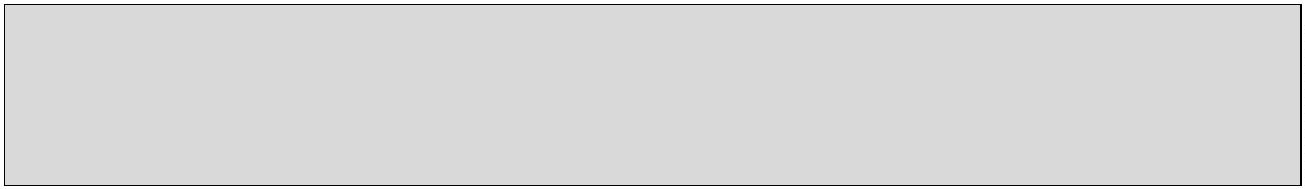 Section 7Vos droits en cas de Protection Internationale accordée7.1Quels sont mes droits si je reçois une protection internationale ?7.1.2 Lorsque vous recevez une déclaration de statut de réfugié ou une déclaration deprotection subsidiaire, assujetties aux conditions de la Loi sur la ProtectionInternationale de 2015, vous avez le droit :(i)de chercher et d’obtenir un emploi, de vous lancer dans quelque affaire,commerce ou profession que ce soit, et d’avoir accès à l’éducation et à laformation dans l’État (Irlande) de la même façon et dans les mêmes capacités àtous égards qu’un citoyen irlandais ;(ii)de recevoir, dans les mêmes conditions qu’un citoyen irlandais, le mêmetraitement médical et les mêmes prestations sociales auxquels ont droit lescitoyens irlandais :(iii) de résider dans l’État (Irlande) pendant une période donnée de pas moins detrois ans qui sera renouvelable sous conditions ; et(iv)aux même droits de mobilité vers et en dehors de l’État (Irlande) que les citoyensirlandais ainsi qu’à un document de voyage.25Section 8Vos Droits et Obligations durant le processus de demande deProtection Internationale8.1Quels sont mes droits durant le processus de demande de protectioninternationale ?8.1.1 Å moins que votre cas ne doive-t-être réglé par la Réglementation de Dublin de l’UE,auquel cas certains arrangements alternatifs sont appliqués (voir section 10), vos droitsen tant que demandeur de protection internationale comprennent :(i)la permission de la part du Ministre d’entrer et de séjourner dans l’État (Irlande)afin de mener à bien l’examen de votre demande de protection internationale parl’IPO ainsi que votre appel à l’IPAT. Voir Paragraphe 8.1.2.(ii)le droit, lorsque nécessaire et possible, d’avoir recours à un interprète pours’assurer d’une communication appropriée.(iii) le droit d’avoir recours à un conseil et une aide juridiques de la part de laCommission d'aide juridique. De même, vous pouvez vous faire représenterlégalement à vos propres frais, si vous le désirez.(iv)(v)vous avez le droit de communiquer avec l’UNHCR. Vous pouvez trouver leurscoordonnées dans l’Annexe.vous avez le droit de faire des requêtes liées à votre demande au Ministre. Cesrequêtes doivent être consignées par écrit.(vi)Le Service d’hébergement de la protection internationale (IPAS) peut vous offrir un hébergement (en pension complète) pendant que votre demande de protection est traitée. Vous trouverez les coordonnées de l’IPAS en annexe.(vii) Toutes les informations fournies en relation avec votre demande serontexaminées confidentiellement. Certaines informations peuvent, cependant, êtrerévélées à d’autres organes publics amenés à traiter de votre cas, tels que lesDépartements gouvernementaux irlandais et des Agences telles que les Autoritéssur l’Immigration, Garda Síochána (La Police irlandaise) et les autorités locales.Cela permettra aux organisations d’exercer leurs fonctions, y comprisl’administration de la loi concernant l’entrée et la sortie de citoyens étrangers duterritoire de l’État (Irlande). Certaines informations peuvent également êtrefournies à d’autres pays adhérant à la Réglementation de Dublin de l’UE.(viii) L’IPO, l’IPAT ou le Ministre vous avertira par écrit de tout rendez-vous,entrevue, décision ou tout autre message en relation avec votre demande deprotection internationale à l’adresse que vous nous aurez communiqué.26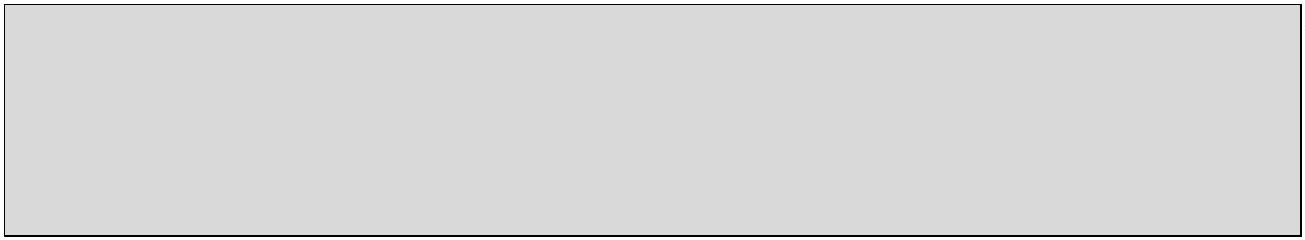 8.1.2 Votre Certificat de Résidence temporaire restera généralement valide jusqu’à ce quevous cessiez d’être un demandeur de protection internationale, par exemple lorsque leMinistre refuse de vous accorder une déclaration de statut de réfugié ou de protectionsubsidiaire ou si vous êtes transféré hors de l’État (Irlande) en accord avec laRéglementation de Dublin de l’UE.8.2Quelles sont mes obligations durant le processus de demande de protectioninternationale ?8.2.1 Vos obligations en tant que demandeur de protection internationale comprennent :(i)l’obéissance aux lois de l’État (Irlande) et aux autres normes qui peuvent vousêtre imposées.(ii)votre devoir de coopération totale avec l’examen de tous les aspects de votredemande et lors de la détermination de tout recours en appel, y compris lasoumission de tout type d’information et de documentation en votre possessionpour contribuer à votre demande.(iii) si vous changez d’adresse, avertir immédiatement l’IPO par écrit de votrenouvelle adresse. Cela est valable même si vous êtes transférée vers un nouveaulogement par le Service d’hébergement de la protection internationale (IPAS). Ne pas le faire constitue un délit.(iv) indiquer clairement vos nom, adresse, nationalité et numéro de carted’identité indiqué sur votre Certificat de Résidence temporaire dans toutes voscorrespondances avec l’IPO ou l’IPAT.(v)ne pas quitter ou tenter de quitter l’État (Irlande) sans l’assentiment duMinistre pendant que votre demande est examinée. Quitter l’État (Irlande) sansl’assentiment du Ministre constitue un délit.(vi) ne pas avoir le droit de chercher, de commencer ou d’occuper un emploi oubien de vous gagner de l’argent dans tout type d’affaire, de commerce oude profession. S’engager dans un emploi ou une affaire constitue un délit.(vii) Vous ou votre représentant légal devez conserver toutes les copies dedocuments délivrées par l’IPO et l’IPAT.(viii) la nécessité éventuelle de résider ou séjourner dans un district ou lieuspécifique dans l’État (Irlande). Ne pas le faire constitue un délit.(ix) la nécessité éventuelle de vous rendre à divers intervalles auprès d’un agentd’immigration ou d’un poste spécifique de la Garda Síochána. Ne pas le faireconstitue un délit.(x)être sincère en toutes circonstances dans les informations en relation avec lademande que vous remettez. Ne pas le faire constitue un délit.27(xi) vous devriez soumettre dans votre questionnaire toute information en votrepossession qui pourrait influer sur la décision du Ministre de vous accorder ounon l’autorisation de séjour. Vous pouvez également soumettre touteinformation en votre possession qui pourrait influer sur la décision du Ministrede vous accorder ou non l’autorisation de séjour pendant la période s’étalantentre la création de votre demande et la préparation du rapport concernantl’examen de votre demande de protection. Vous devriez également informerimmédiatement le Ministre de tout changement de situation qui puisse influersur sa décision à ce sujet. Les informations sur l’autorisation de séjour sontdisponibles dans la section 13.(xii) vous devriez laisser toute information pertinente en votre possession, contrôleou achat à la disposition de l’IPO ou de l’IPAT, dès que raisonnablementfaisable.IMPORTANT8.2.2 Vous devez remettre à l’IPO ou à l’IPAT (selon le cas) les informations sur votrereprésentant légal (nom, adresse, numéro de téléphone, etc..) et toutchangement de représentant légal, et ce dès que possible. Ne pas le fairepourrait affecter négativement votre capacité à recevoir aide et conseil de la partde votre représentant légal au sujet des communications et décisions en rapportavec votre demande de protection internationale.28Section 9Enfants non accompagnés9.1Que se passe-t-il si je cherche à demander la protection internationale en tantqu’enfant non accompagné ?9.1.1 Lorsque vous semblez être un enfant (âgé de moins de 18 ans) et êtes non accompagnépar un adulte responsable de votre soin et de votre protection, vous serez référé àTUSLA – Agence pour l’enfant et la famille.9.1.2 Si votre cas est signalé à TUSLA – l’Agence pour l’enfant et la famille et qu’elle vous accorde ses services, cette agence vous prendra sous sa responsabilité et décidera s’il est dans votre intérêt de faire une demande de protection internationale ou si d’autres options telles que le regroupement familial ou la recherche des familles peuvent s’appliquer.9.2Quelle est la procédure si TUSLA – l’Agence pour l’enfant et la famille fait unedemande de protection internationale pour moi ?9.2.1 Si TUSLA – l’Agence pour l’enfant et la famille considère qu’il est dans votre intérêtde faire une demande de protection internationale pour vous-même, sur la based’informations comprenant le conseil juridique disponible, elle s’arrangera pour qu’unde ses employés, ou toute autre personne qu’elle pourrait désigner, fasse la demande etvous représente et vous assiste durant l’entrevue et la procédure d’examen.9.3Quelle est la procédure pour signaler un enfant de moins de 18 ans à la Commissiond’aide juridique (LAB) ?9.3.1 TUSLA – L’Agence pour l’enfant et la famille peut contacter le LAB pour arrangervotre représentation légale. Des arrangements spécifiques seront faits avec TUSLA –l’Agence pour l’enfant et la famille afin que vous soyez accompagné pendant votreentrevue.29Section 10La Réglementation de Dublin de l’UE10.1 Qu’est-ce que la réglementation de Dublin de l’UE ?10.1.1 La Réglementation de Dublin de l’UE fournit la base légale et les règles procéduralesnécessaires pour établir les critères et les mécanismes de détermination de l’étatresponsable de l’examen d’une demande de protection internationale faite dans un despays adhérents par une personne issue d’un pays du tiers-monde ou apatride.110.1.2 Lorsque vous faites une demande de protection internationale à l’IPO, plusd’informations à propos de la procédure de Dublin vous seront remises.0.1.3 Si vous êtes assujetti aux dispositions de la Réglementation de Dublin de l’UE, il estpossible que vous soyez transféré vers un autre pays adhérent afin que votre demandede protection internationale y soit examinée.30Section 11Options de retour volontaire11.1 Ai-je la possibilité de retourner volontairement dans mon pays d’origine/paysd’ancienne résidence habituelle ?11.1.1 Une option qui vous est possible à tout moment durant l’examen de votre demande deprotection internationale ou après le refus de votre demande est de retournervolontairement dans votre pays d’origine/pays d’ancienne résidence habituelle. Si votredemande de protection est retirée, l’option de retourner volontairement dans votre paysd’origine/pays d’ancienne résidence habituelle sera également possible à ce moment.11.1.2 Si le Ministre vous signale sa décision de refuser votre demande de protectioninternationale, l’option de retourner volontairement dans votre pays d’origine/paysd’ancienne résidence habituelle vous sera notifiée spécifiquement. Afin de permettrecette option à ce moment, vous devez en informer le Ministre par écrit dans les cinqjours suivant la date de la notification du Ministre. Votre lettre de décision vousfournira des précisions sur qui contacter afin d’organiser votre retour volontaire dansvotre pays d’origine/pays d’ancienne résidence habituelle.111.1.3 Si vous décidez de retourner volontairement dans votre pays d’origine/pays d’anciennerésidence habituelle, vous pourrez obtenir conseil et assistance de la part del’Organisation Internationale pour la Migration (IOM). Veuillez consulter l’Annexepour obtenir des coordonnées.1.1.4 L’IOM peut vous aider à obtenir la documentation de voyage nécessaire, ainsi quecouvrir les coûts financiers de votre voyage de l’Irlande vers votre pays d’origine. Deplus, une petite allocation d’intégration est disponible pour tous les rapatriés afin decouvrir les coûts d’une activité génératrice de revenus, tels que l’éducation, la formationprofessionnelle et/ou le lancement d’une affaire.1111.1.5 Si vous choisissez de ne pas vous soumettre à l’option du retour volontaire dans votrepays d’origine/pays d’ancienne résidence habituelle, le Ministre lancera un ordred’expulsion à votre encontre et des dispositions seront prises pour que soyez expulsé del’État (Irlande). Si vous ne vous soumettez pas à l’ordre d’expulsion, vous n’aurez plusaucun motif légal pour rester sur le territoire de l’État (Irlande).1.1.6 En outre, le ministère de la Justice  offre une aide directe aux personnes désirant retourner volontairement dans leur pays d’origine/pays d’ancienne résidence habituelle en leur apportant une assistance administrative et d’autres aides aux personnes le désirant.1.1.7 L’avantage de la présence de l’option de retourner volontairement dans votre paysd’origine/pays d’ancienne résidence habituelle est qu’un arrangement de la sorte vouspermet de revenir dans l’État (Irlande) à une date future si vous établissez une baselégale pour ce faire. D’un autre côté, une personne assujettie à un ordre d’expulsion est31légalement obligée de quitter l’État (Irlande ) et de rester en dehors de l’État (Irlande)(à moins que l’ordre d’expulsion ne soit plus tard annulé).32Section 12Autres informations12.1 Quelles sont les procédures de priorisation de demandes de protectioninternationale ?12.1.1 Il est possible que le Ministre accorde la priorité à toute demande de protectioninternationale pour laquelle le Ministre juge cela nécessaire en fonction du besoind’efficacité et d’équité lors de l’examen de ces demandes.12.1.2 En accordant sa priorité, il est possible que le Ministre vise à :(i)déterminer si un demandeur possède des documents d’identité et, dans le cascontraire, s’il ou elle a fourni une explication raisonnable pour expliquerl’absence de ces documents.(ii)déterminer si le demandeur a fourni une explication raisonnable pour appuyer sadéclaration comme quoi l’État (Irlande) est le premier pays sûr dans lequel il ouelle est arrivé(e) après avoir quitté son pays d’origine/pays d’ancienne résidencehabituelle.(iii) déterminer si le demandeur a fourni une explication complète et sincère quantaux conditions de son trajet et de son arrivée dans l’État (Irlande).(iv)lorsque la demande a été faite ailleurs qu’à la frontière de l’État (Irlande),déterminer si le demandeur a fourni une explication raisonnable pour démontrerpourquoi il ou elle n’a pas fait de demande de protection internationale ou, selonle cas, une demande sous la section 8 de la Loi sur les Réfugiés de 1996,immédiatement à son arrivée à la frontière de l’État (Irlande) à moins que lademande ne soit liée à des circonstances s’étant déroulées depuis son arrivéedans l’État (Irlande).(v)déterminer si le demandeur a falsifié détruit ou s’est débarrassé de tout documentd’identité nécessaire à sa demande et dans ce cas, s’il ou elle a une explicationraisonnable pour avoir agi de la sorte.(vi)déterminer si le demandeur a délivré des preuves manifestement fausses pourappuyer sa demande ou bien a fait de fausses déclarations, que ce soit à l’écritou à l’oral.(vii) déterminer si le demandeur a, sans cause raisonnable, fait une demande aprèsavoir reçu un ordre d’expulsion de la part de l’État (Irlande).(viii) déterminer si le demandeur s’est soumis à son devoir de coopération avec leprocessus de protection.(ix)déterminer si le demandeur est une personne recevant soin et protection de lapart de TUSLA - l’Agence pour l’enfant et la famille.33(x)déterminer si le demandeur a, sans cause raisonnable, omis de se soumettre àcertains devoirs associés à leur permission d’entrer et de séjourner dans l’État(Irlande).1112.2 Que deviendront les informations que j’ai données à l’Office de ProtectionInternationale ?2.2.1 Lorsque vous donnez vos informations personnelles à l’IPO, l’office est obligé degarder ces informations secrètes et en sécurité.2.2.2 Vous avez le droit à l’accès, à la correction et la suppression d’informations personnellesà votre sujet, conformément à vos droits en vertu des Lois sur la Protection des Donnéesde 1998 et 2003.112.2.3 Les enregistrements liés à vos informations personnelles détenues par la prestation de services d’immigration relèvent de la Loi sur la Liberté d’Information de 2014, sujette à certaines exemptions.2.2.4 La Loi sur la Liberté d’Information de 2014 établit pour chaque personne le droit légalde :(i) avoir accès à des informations détenues par des organes publics.(ii) faire corriger des informations officielles à propos de soi-même lorsqu’elles sontincomplètes, incorrectes ou trompeuses.(iii) obtenir des explications à propos des explications les concernant.112.2.5 La Loi de 2014 assure le droit à la population d’avoir le plus possible accès auxinformations officielles cohérentes avec l’intérêt public et le droit des individus à la vieprivée.2.2.6 Veuillez consulter le site web de l’IPO www.ipo.gov.ie pour plus d’information sur laProtection des Données.34Section 13Autorisation de Séjour13.1 Comment puis-je obtenir une autorisation de séjour ?13.1.1 Lorsque vous faites votre demande de protection internationale, vous devez en mêmetemps soumettre toute information en votre possession susceptible d’affecter la décisionde vous accorder ou non le droit de séjour si le statut de réfugié ou la protectionsubsidiaire ne vous ont pas été accordés. Si vous désirez soumettre quoi que ce soit auMinistre, assurez-vous d’en informer l’IPO dès que vous le pouvez.13.1.2 Il vous est demandé de fournir cette information dans la partie adéquate de votrequestionnaire de protection internationale. Nous vous recommandons de fournir toutdocument que vous estimez nécessaire (par exemple, certificats de naissance ou demariage, appréciations morales, témoignages ou qualifications, etc.). Si vous n’avez pasces documents avec vous, vous pouvez les fournir plus tard, à n’importe quel momentjusqu’à ce que l’IPO prépare le rapport destiné au Ministre concernant votre demandede protection internationale.113.1.3 De plus, nous vous recommandons de remettre à l’IPO des informations mises à jours’il y a le moindre changement dans vos conditions qui puisse affecter la décision duMinistre quant à votre autorisation de séjour.3.1.4 Veuillez noter que l’entrevue qui sera menée par l’IPO a pour but l’examen de votredemande de protection internationale et non votre autorisation de séjour. L’agent menantl’entrevue vous posera des questions concernant ce sujet et ne touchera passpécifiquement à d’autres sujets qui, bien que sans importance pour votre demande deprotection, pourraient concerner la décision du Ministre de vous accorder ou nonl’autorisation de séjour dans l’État (Irlande). Cependant, si de tels sujets sont abordéspendant l’entrevue, ils seront enregistrés par écrit par l’agent et seront à la dispositiondu Ministre pour que celui-ci décide ou non de vous accorder l’autorisation de séjoursi le statut de réfugié ou la protection subsidiaire vous ont préalablement été refusés.13.2 Quelles sont les informations utiles au Ministre dans sa décision d’accord ou nonl’autorisation de séjour dans l’État (Irlande) ?13.2.1 Le Ministre tiendra compte de toute information pertinente que vous aurez soumise, ycompris les informations pertinentes présentées dans votre demande de protectioninternationale et toute déclaration que vous aurez faite durant votre entrevuepréliminaire et votre entrevue personnelle de protection internationale.13.2.2 Le Ministre doit prendre en considération votre famille et vos circonstancespersonnelles ainsi que votre droit au respect de votre vie privée et familiale, et doitprendre en compte :(i)la nature de votre relation avec l’État (Irlande) si elle existe ;35(ii)les considérations humanitaires,(iii) votre caractère et votre conduite à l’intérieur et à l’extérieur de l’État (Irlande)(y compris vos condamnations pénales),(iv)(v)les considérations de sécurité nationale et d’ordre public ettoute autre considération pour le bien commun.13.2.3 Le Ministre prendra également en compte tout sujet que vous aurez abordé concernantl’interdiction de refoulement (voir paragraphe 2.7.1).13.3 Que se passe-t-il en cas de refus d’autorisation de séjour ?13.3.1 Si vous décidez de ne pas faire appel auprès de l’IPAT de la recommandation sur votredemande de protection, et que le Ministre vous refuse l’autorisation de séjour, vous neserez alors plus en mesure de séjourner sur le territoire de l’État (Irlande). Votre TRCne sera plus valide et vous devrez immédiatement retourner ce certificat à l’IPO.113.3.2 Il vous sera donné l’option de retourner volontairement dans votre pays d’origine/paysd’ancienne résidence habituelle et vous devez prévenir l’IPO et l’INIS si vous décidezvolontairement de quitter l’État (Irlande).3.3.3 Si vous décidez de ne pas retourner volontairement dans votre pays d’origine/paysd’ancienne résidence habituelle, le Ministre signera un Ordre d’Expulsion vousdemandant de quitter l’Irlande et de rester en dehors de ses frontières pour une périodeindéfinie.13.4 Que se passe-t-il si mon autorisation de séjour est accordée ?13.4.1 Si l’autorisation de séjour vous est accordée, vous recevrez un courrier contenant desinformations détaillées sur les actions à suivre et sur vos droits et obligations.1113.5 Comment « l’examen » d’un refus d’autorisation de séjour fonctionne-t-il ?3.5.1 Vous ne pouvez pas faire appel d’une décision vous refusant l’autorisation de séjour.3.5.2 Si une recommandation concernant votre protection internationale vous est refusée parl’IPO, l’IPAT vous enverra les informations sur le processus de recours en appel. Sivous faites appel auprès de l’IPAT, mais que celui-ci confirme la recommandationnégative de l’IPO, vous recevrez une fiche d’Analyse d’Autorisation de Séjour àcompléter. Les délais de complétion et de renvoi de cette fiche seront inclus avec lafiche.13.5.3 Si un changement de vos circonstances a lieu durant la période comprise entre ladécision initiale d’autorisation de séjour du Ministre et la décision de l’IPAT quant à36votre protection internationale, d’une manière qui affecte la décision initiale duMinistre, vous devriez en informer le Ministre dès que vous en êtes averti.113.5.4 Si vous avez soumis toute information indiquant un changement de vos circonstancessusceptible d’influer sur la décision initiale d’autorisation de séjour du Ministre, celui-ci analysera sa décision initiale de ne pas vous accorder de droit de séjour. Le Ministreprendra à nouveau en comptes les points soulevés dans le paragraphe 13.2.2 ci-dessusainsi que toute information supplémentaire que vous aurez soumise. Le Ministreprendra également en compte les points que vous aurez abordés concernantl’interdiction de refoulement.3.5.5 À la suite de l’analyse de la décision concernant votre autorisation de séjour, leMinistre peut soit décider de vous accorder une autorisation de séjour temporaire pourune période donnée ou bien refuser de vous accorder l’autorisation. Vous serez informépar écrit de la décision du Ministre et de ses raisons.13.6 Que se passe-t-il si mon autorisation de séjour est accordée, mais que je décide defaire appel de la recommandation de protection de l’IPO vers l’IPAT ?13.6.1 Vous pouvez toujours vous inscrire au Bureau d’inscription à l’immigration locale afinque votre autorisation de séjour dans l’État (Irlande) prenne effet. Cependant, si vousfaites appel de la décision de protection, vous ne serez pas en mesure de trouver ouoccuper un emploi, ou de commencer une affaire, un commerce ou une professionjusqu’à la divulgation du résultat de votre appel auprès de l’IPAT.13.7 Que se passe-t-il en cas de refus d’autorisation de séjour après le processusd’examen ?13.7.1 Si l’autorisation de séjour vous a été refusée, vous ne serez plus en mesure de séjournersur le territoire de l’État (Irlande). Votre TRC ne sera plus valide et vous devrezimmédiatement rendre ce certificat à l’IPO.113.7.2 Il vous sera donné l’option de retourner volontairement dans votre pays d’origine/paysd’ancienne résidence habituelle et vous devez prévenir l’IPO et l’INIS si vous décidezvolontairement de quitter l’État (Irlande).3.7.3 Si vous décidez de ne pas retourner volontairement dans votre pays d’origine/paysd’ancienne résidence habituelle, le Ministre signera un Ordre d’Expulsion vousdemandant de quitter l’Irlande et de rester en dehors de ses frontières pour une périodeindéfinie.37Section 14Regroupement familial14.1 Qu’est-ce que le regroupement familial ?14.1.1 Si le Ministre vous accorde une déclaration de statut de réfugié ou de protectionsubsidiaire, vous pouvez, dans les 12 mois suivants la date de la déclaration, faire unecandidature auprès du Ministre pour demander la permission pour certains membresspécifiques de votre familled’entrer et de résider dans l’État (Irlande) s’ils se trouvent à l’extérieur à ladate de la demande, oude séjourner et de résider dans l’État (Irlande) s’ils se trouvent déjà dans l’État(Irlande) à la date de la demande.14.2 Y a-t-il un délai ?14.2.1 Vous devez soumettre la demande pour que les membres de votre famille vousrejoignent dans les 12 mois suivants votre déclaration de statut de réfugié ou deprotection subsidiaire.14.3 Qui est considéré comme membre de la famille ?14.3.1 Un membre de la famille répond à une définition stricte. Cela signifie :(i)le conjoint de la personne, en admettant que le mariage fût valable à la date dela demande de protection internationale dans l’État (Irlande)(ii)le partenaire civil de la personne, en admettant que l’union civile fût valable àla date de la demande de protection internationale dans l’État (Irlande)(iii) si la personne est âgée de moins de 18 ans et n’est pas mariée, ses parents etleurs enfants âgés de moins de 18 ans et non mariés, ou(iv) l’enfant de la personne, âgé de moins de 18 ans et non marié, à la date dedemande de regroupement familial.14.4 Quelles informations dois-je inclure dans la Fiche de Demande de ProtectionInternationale et le Questionnaire ?14.4.1 Lorsque vous faites une demande de protection internationale, il vous sera demandé defournir des informations pertinentes sur les membres de votre famille qui seraient, si laprotection internationale vous est accordée, éligibles pour le regroupement familial (voirparagraphe 14.3).38114.4.2 Vous devez remettre des informations pertinentes quant aux membres de votre familledans le Questionnaire de Protection internationale.4.4.3 Il est très important que vous remettiez toutes les informations sur les membres de votrefamille au moment de la complétion de votre demande et de votre questionnaire, et defournir toute la documentation pertinente telle que certificat de mariage, certificat denaissance, etc.14.5 Comment puis-je demander le regroupement familial ?14.5.1 Si le statut de réfugié ou la protection subsidiaire vous a été accordé et que vous désirezdemander le regroupement familial pour un membre de votre famille répondant auxcritères du paragraphe 14.3, vous devriez écrire à l’Office pour le RegroupementFamilial (ISD) à l’adresse suivante :Family Reunification Unit              Immigration Service Delivery13/14 BurghQuayDublin 2D02 XK7014.5.2 Des informations supplémentaires sont disponibles sur :               www.irishimmigration.ieRAPPELEZ-VOUS QUE LA DEMANDE DE REGROUPEMENT FAMILIALDOIT ÊTRE EFFECTUÉE DANS LES 12 MOIS SUIVANTS L’ATTRIBUTIONDU STATUT DE RÉFUGIÉ OU DE LA PROTECTION SUBSIDIAIRE.39Section 15Votre Logement15.1 Informations sur l’accueil/logement15.1.1 Si vous faites une demande de protection internationale à l’IPO, vos informationsinitiales seront examinées et vous serez référé au Service d’hébergement de la protection internationale (IPAS) qui s’occupe de toutes les affaires concernant les logements fournis par l’État et tient conseil pour celles relevant du processus de protection internationale.15.1.2 Si vous désirez un logement, vos informations seront notées et une offre de logementvous sera faite. Si vous acceptez cette offre, un transport vers un Centre de Réceptionvous sera offert, où vous pourrez rester pour une courte période – généralement pasplus de trois semaines.115.1.3 Après une courte période au Centre d’Accueil, vous pourrez être transféré vers uncentre de logement. Vous n’aurez pas le choix quant à l’emplacement du centre verslequel vous serez transféré.5.1.5 Vous pouvez rester au centre de logement vers lequel vous avez été transféré jusqu’àce que votre demande de protection internationale ait été entièrement examinée (ycompris le recours en appel si nécessaire) ou bien vous pouvez décider d’habiter dansun logement privé à vos propres frais.1115.1.6 Veuillez noter que si vous recherchez votre propre logement, etc., vous êtes obligéd’avertir l’IPO de votre localisation.5.1.7 L’offre de logement au Centre d’Accueil ou à un Centre de Logement est soumise àvotre obéissance permanente au Règlement Intérieur de ce centre.5.1.8 Vous pouvez demander à être transféré de votre logement alloué officiellement enpassant par l’IPAS et uniquement si l’Agence est en mesure de vous offrir un autrelogement.15.1.9 Des informations supplémentaires peuvent être obtenues sur le site de l’Agence pourl’Accueil et l’Intégration www.gov.ie/ipas.40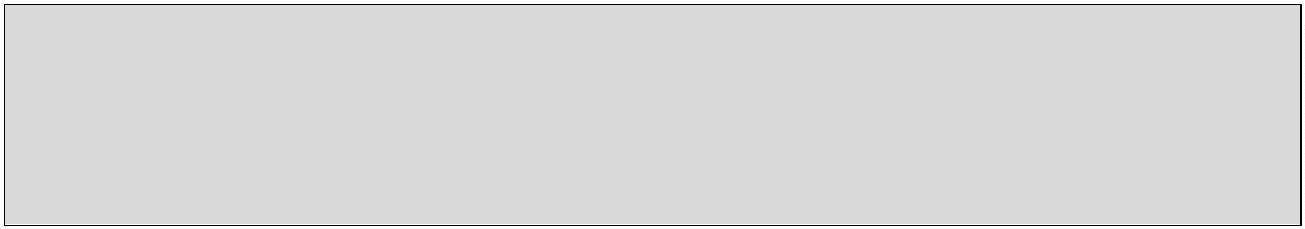 ANNEXECOORDONNÉESL’ÉTAT ET LES AUTRES ORGANISATIONS AVEC LESQUELLES VOUSPOURRIEZ ENTRER EN CONTACT CONCERNANT VOTRE DEMANDE DEPROTECTION :OrganisationFonctionImmigration Service Delivery,      La prestation de services d’immigration Department of Justice,13 – 14 Burgh Quay,(ISD) est responsable de la gestion des fonctions administratives du ministre de la Justice concernantl’asile, l’immigration (y compris lesvisas) et la citoyenneté. L’ISD faciliteégalement l’approche duDublin 2.D02 XK70Telephone: +353 1 616 7700Lo-Call:1890 551 500Website: www.inis.gov.iegouvernement quant aux problèmesd’immigration et d’asile, permettantainsi un service plus efficace dans cesaffaires.International Protection OfficeLa fonction principale de l’Office deImmigration Service Delivery,                         Protection Internationale (IPO) est, entre79-83 Lower Mount Street,autres, de faire des recommandations envertu des clauses de la Loi sur la ProtectionInternationale de 2015 selon lesquelles uneDublin 2.D02 ND99personneadroitàla protectionTelephone: +353 1 602 8000Fax: + 353 1 602 8122Email: info@ipo.gov.ieWebsite: www.ipo.gov.ieinternationale dans l’État (Irlande). Si ledemandeur de protection n’y a pas droit,l’IPO examine en outre s’il ou elle devraitavoir l’autorisation de séjour dans l’État(Irlande) pour d’autres raisons ayantégalement trait au refoulement, etc.International Protection Appeals TribunalLa fonction principale de la Cour d’Appelde Protection Internationale (IPAT) est dedécider les appels contre lesrecommandations négatives de l’IPO.L’appel est géré par un membre del’IPAT.6/7 Hanover Street,Dublin 2.D02 W320Telephone: +353 1 474 8400Lo-Call: 1890 210 458Fax: +353 1 474 8410Email: info@protectionappeals.ieWebsite: www.protectionappeals.ie41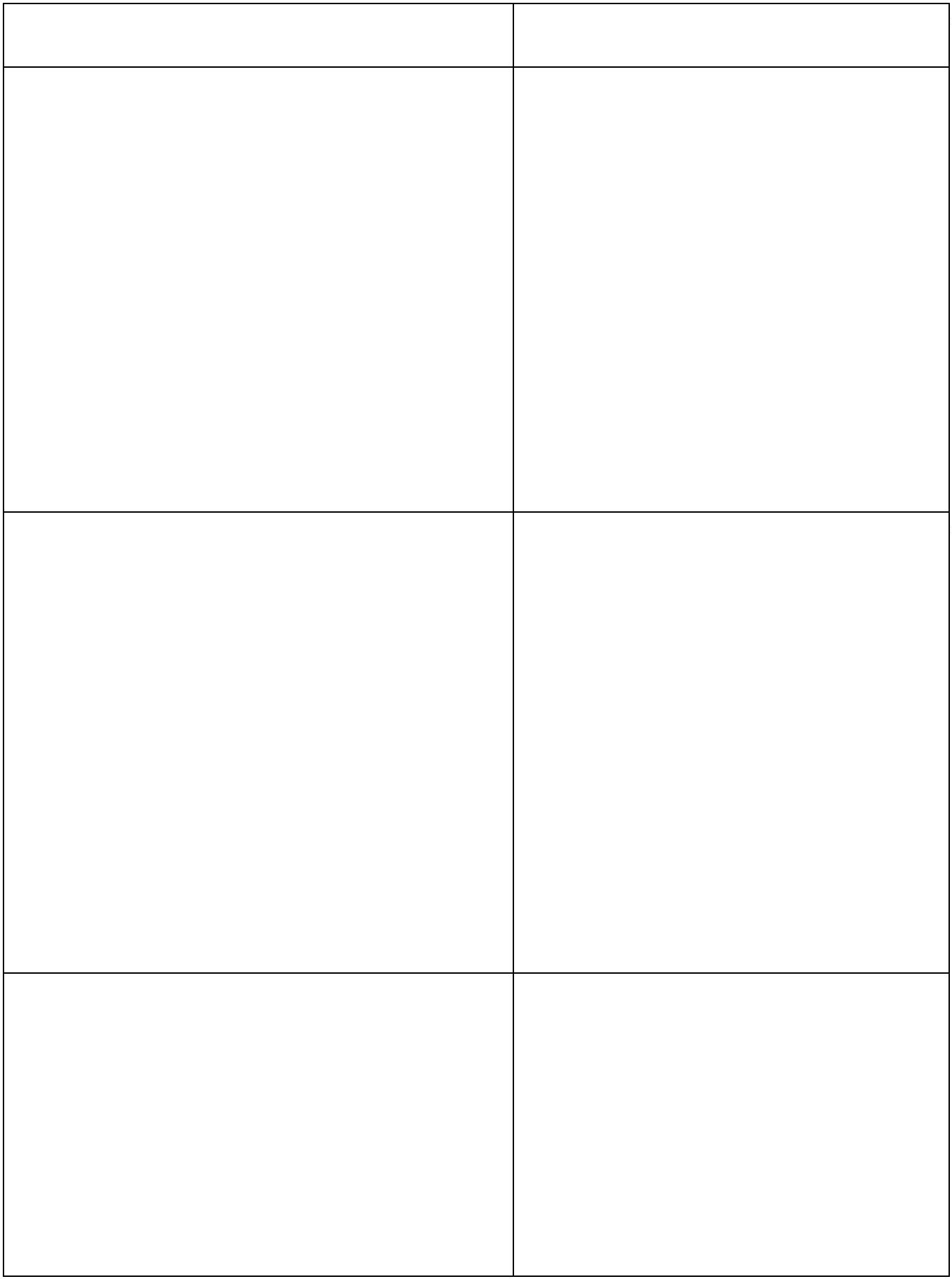 OrganisationFonctionInternational Protection Accommodation Services (IPAS).P.O. Box 11487Dublin 2.Le Service d’hébergement de la protection internationale (IPAS)est chargé de fournir un hébergement et des services connexes aux demandeurs de protection.E-mail : ipasinbox@equality.gov.ieSite Web : www.gov.ie/ipasUnited Nations High Commissioner forRefugees.Le Haut Commissariat des Nations uniespour les réfugiés (UNHCR) a été établi en102 Pembroke Road,1951 pour protéger les intérêts desBallsbridge,Dublin 4.D04 E7N6réfugiés. Le travail de l’UNHCR est définicomme humanitaire, social et apolitique.Ses fonctions principales consistent àfournir la protection internationale auxréfugiés, chercher des solutions durables àleur détresse et à leur fournir uneTelephone: 01 631 4510Website: www.unhcr.orgassistance matérielle. La Protectionimplique la prévention du refoulementainsi que le retour forcé du réfugié vers unpays où il/elle pourrait avoir des raisonsde craindre la persécution. Des procéduressont en place pour tenir l’UNHCR aucourant de l’examen des demandes à lafois pendant la première étape et l’appel.L’UNHCR peut participer à toutes lesentrevues ou audiences d’appel et peutfaire des propositions écrites liées auxdemandes.International Organisation for Migration.L’Organisation internationale pour lesMigrations (IOM) offre une aideconfidentielle aux demandeurs d’asile etaux migrants irréguliers issus de la Zoneéconomique non européenne (EEA)souhaitant retourner volontairement dansleur pays d’origine et n’ayant pas lesmoyens et/ou les documents de voyagepour le faire.116 Lower Baggot Street,Dublin 2.D02 R252Freephone: 1800 406 406Telephone: +353 1 676 0655Email: iomdublin@iom.intWebsite: www.ireland.iom.int/42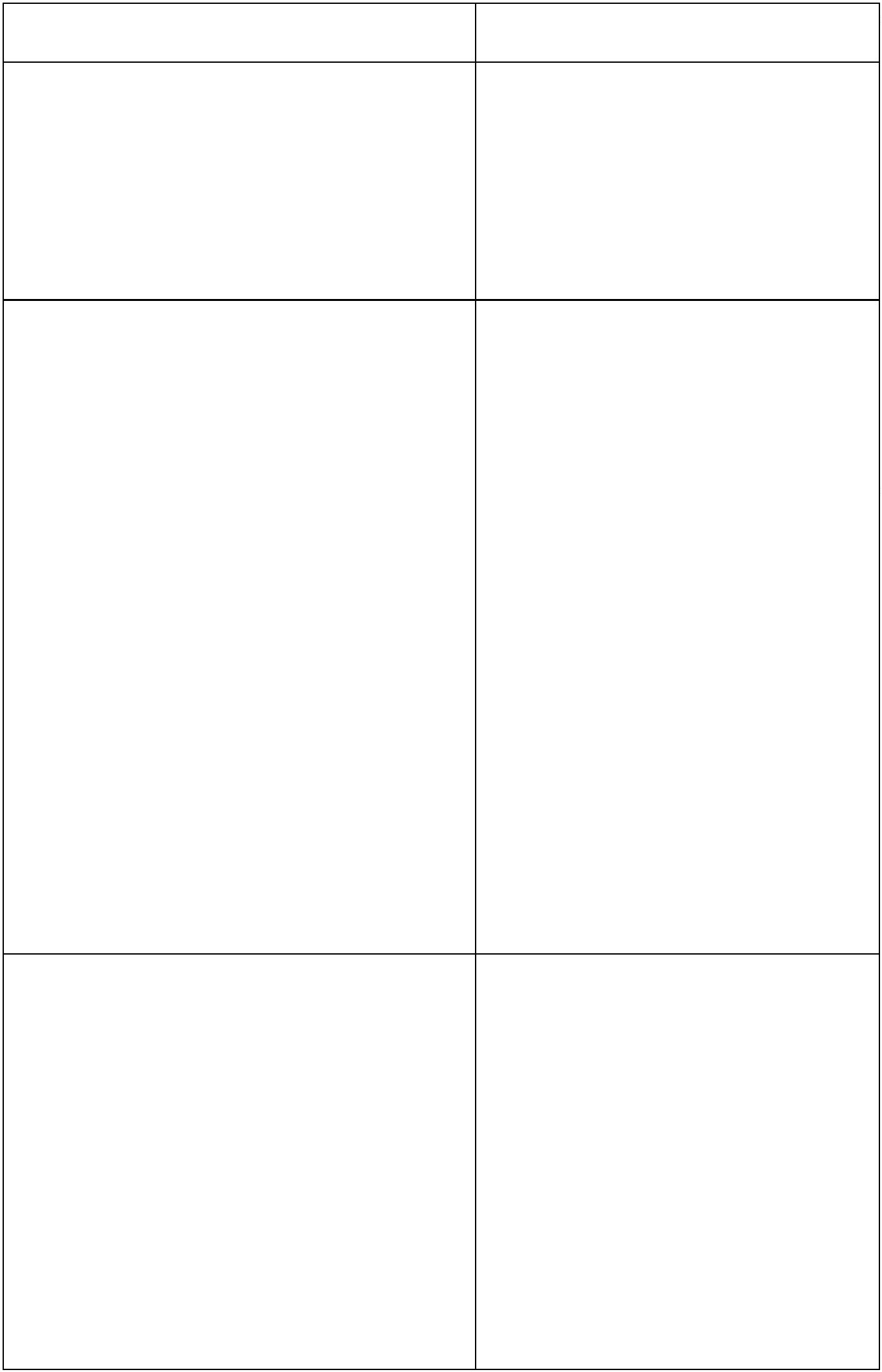 OrganisationFonctionLegal Aid Board (Smithfield).Les demandeurs de protection48/49 North Brunswick Street,internationale en Irlande peuventGeorges Lane,Dublin 7.D07 PE0Cdemander une aide et un conseil légal civilpour être assistés pendant leur demande deprotection et pour tout recours en appel sicela a été demandé à la Cour d’Appel deProtection Internationale.Telephone: (01) 646 9600Fax: (01) 671 0200Email:lawcentresmithfield@legalaidboard.ieLegal Aid Board (Cork)Popes Quay Law Centre,North Quay House,Popes Quay,CorkT23 TV0CTelephone: + 353 21 455 16 86Fax: +353 21 455 1690Email:lawcentrecorknorth@legalaidboard.ieGalway Law Centre (Seville House)Seville HouseNew Dock RoadGalwayH91 CKVOTelephone: +353 91 562 480Fax: +353 91 562 599Email:lawcentresevillehouse@legalaidboard.ieTeam for Separated Children SeekingAsylum,TUSLA- Child and Family AgencySir Patrick Dun's Hospital,Lower Grand Canal Street,Dublin 2.TUSLA - L’Agence pour l’enfant et lafamille est responsable des besoinsimmédiats et persistants des enfantsséparés cherchant la protectioninternationale dans des secteurs tels que lelogement, les besoins médicaux et lesbesoins sociaux.D02 P667Telephone: +353 1 647 7000Fax: +353 1 647 7008Website: www.tusla.ie43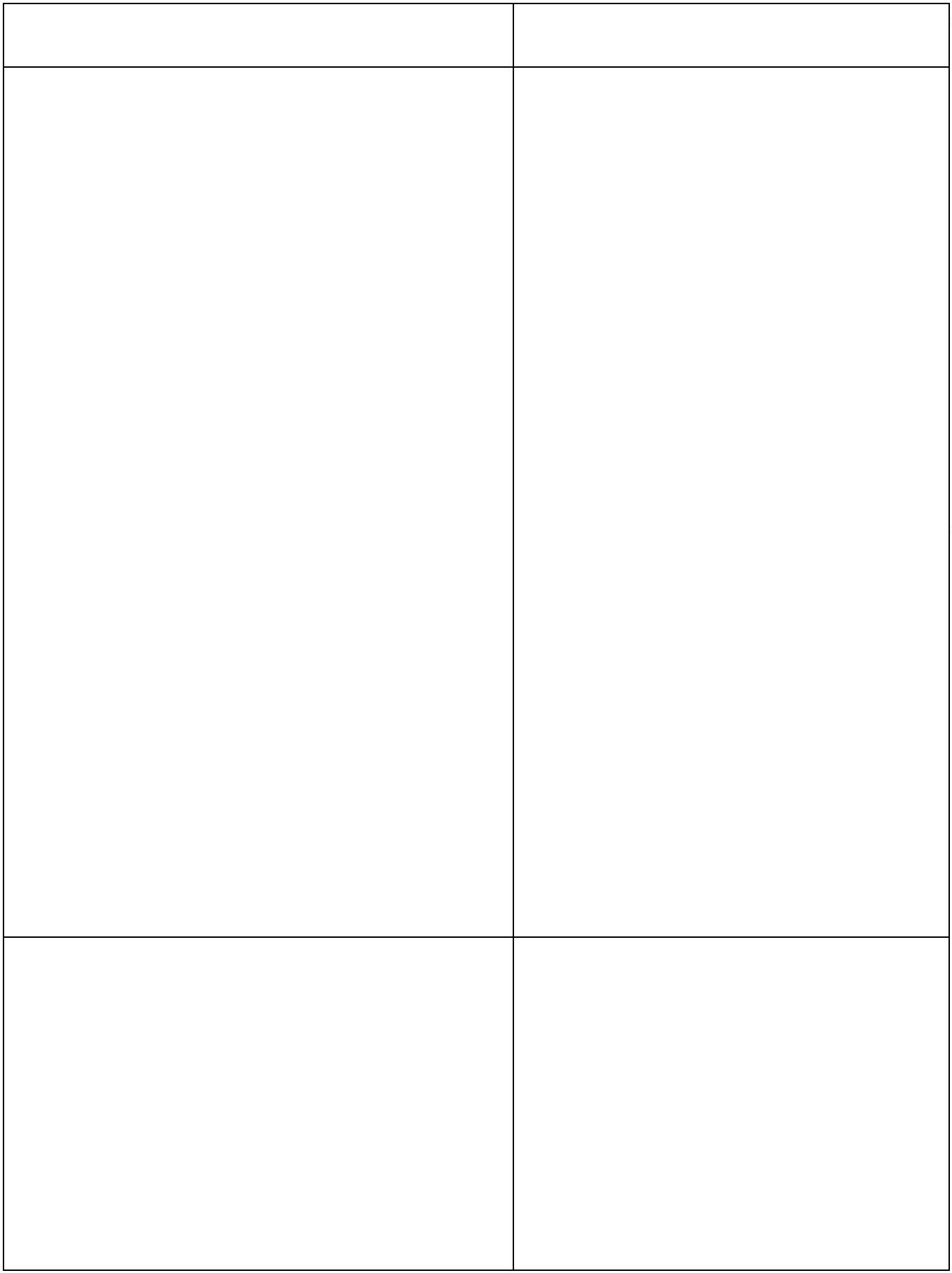 OrganisationFonctionThe Irish Red Cross Society.La Croix-Rouge se consacre à fournir unsoutien d’urgence et humanitaire autravers de son réseau de volontaires à lafois dans le pays et en dehors.16 Merrion Square North,Dublin 2.D02 XF85Telephone: +353 1 642 4600Fax: +353 1 661 4461Email: info@redcross.iehttp://www.redcross.ie44000000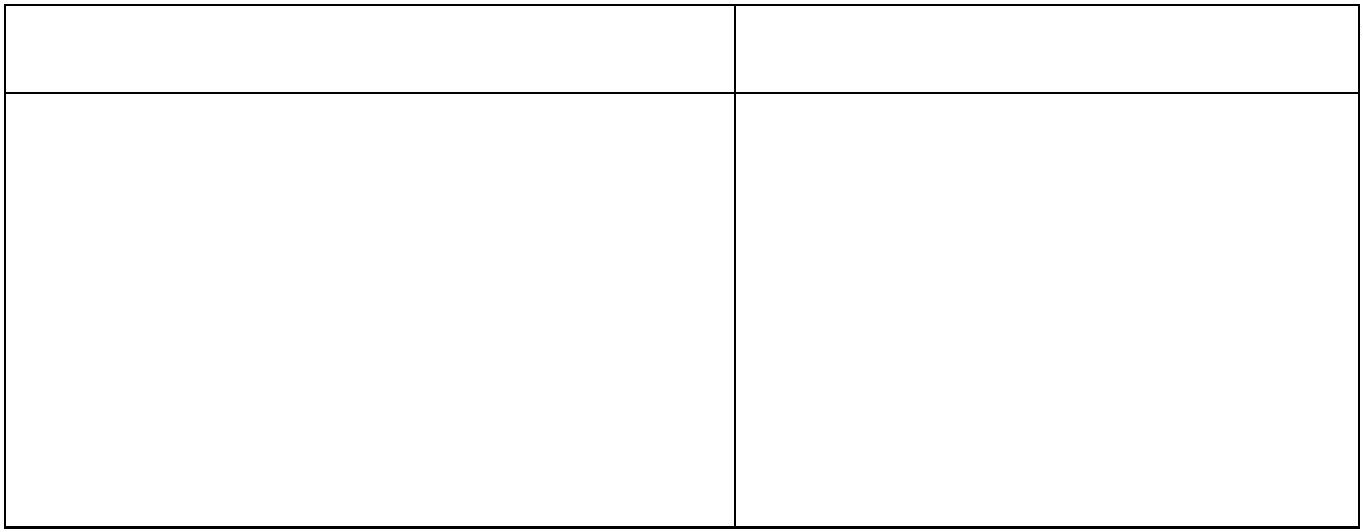 ADDENDUM N° 1 AU LIVRET D’INFORMATION POUR LES DEMANDEURS DE PROTECTION INTERNATIONALE (IPO 1)Section 8 - Vos droits et obligations durant le processus de demande de protection internationaleL’accès des demandeurs de protection internationale au marché du travail a été facilité quand l’Irlande a adhéré à la Directive de l’Union européenne relative aux conditions d’accueil (refonte) (2013/33/EU).Veuillez noter que certaines informations fournies dans le cadre de la demande de protection internationale peuvent être communiquées au Département de l’immigration et à d’autres services gouvernementaux, conformément à la loi, aux fins du traitement d’une demande de permis de travail.Un demandeur de protection internationale peut accéder au marché du travail six mois après l’introduction de sa demande de protection internationale, s’il n’a pas encore reçu de recommandation en première instance de la part de l’Office de la protection internationale, et s’il a fait preuve de coopération tout au long de la procédure.Les règlements que l’Irlande a adoptés conformément à la Directive autorisent l’accès effectif au marché du travail lorsqu’aucune décision en première instance n’a été rendue au sujet d’une demande de protection internationale dans les 6 mois.L’Unité d’accès au marché du travail (Labour Market Access Unit, ou LMAU), qui fait partie du Département de l’immigration (Immigration Service Delivery, ou ISD), traite les demandes au nom du ministère de la Justice. Le permis est octroyé aux demandeurs éligibles pour une durée de 12 mois, et est renouvelable jusqu’à ce qu’une décision finale soit rendue au sujet de la demande de protection du titulaire du permis.Les demandeurs éligibles peuvent demander au ministère de la Justice un permis de travail, lequel autorise le travail salarié et le travail indépendant. Un demandeur qui n’a pas reçu de décision en première instance au sujet de sa demande de protection internationale dans les 5 mois peut faire une demande de permis de travail. S’il est octroyé, ce permis ne sera valide que si le demandeur est encore éligible le jour marquant les 6 mois de l’introduction de sa demande de protection internationale.Les demandeurs éligibles ont accès à tous les domaines d’emploi, à l’exception du service civil, du service public, des services de police et des forces irlandaises de défense.Pour plus d’informations, rendez-vous sur le site Web du Service irlandais de naturalisation et d’immigration : http://www.inis.gov.ie/en/INIS/Pages/labour-market-access.Accès au marché du travailADDENDUM N° 2 AU LIVRET D’INFORMATION POUR LES DEMANDEURS DE PROTECTION INTERNATIONALE (IPO 1)AVIS D’INFORMATIONDésignation par le ministre de la Justice de certains pays comme pays d’origine sûrs en vertu de la loi de 2015 sur la protection internationaleEn vertu de l’article 72 de la loi de 2015 sur la protection internationale et du décret d’application de 2018 (texte réglementaire n° 121 de 2018) de la loi de 2015 sur la protection internationale (pays d’origine sûrs), le ministre de la Justice a désigné les pays suivants comme des pays d’origine sûrs à compter du lundi 16 avril 2018.L’Albanie, la Bosnie-Herzégovine, la Géorgie, le Kosovo, la Macédoine du Nord, le Monténégro, la Serbie et l’Afrique du Sud.Si vous êtes un demandeur de protection internationale dans l’État venant d’un de ces pays, votre demande sera pleinement examinée sur le fond par l’Office de la  protection internationale (IPO). Cependant, ce qui suit sera applicable à son évaluation :Votre demande de protection internationale peut être considérée comme prioritaire pour l’entretien ;Votre pays sera considéré comme un pays d’origine sûr en ce qui concerne votre demande si vous ne présentez pas de motifs sérieux pour que le pays ne soit pas considéré comme un pays d’origine sûr dans votre situation particulière et en ce qui concerne votre droit à une protection internationale.Si la recommandation d’un agent de la protection internationale est que vous ne devriez pas être accordé un statut de réfugié ni une protection subsidiaire, la conclusion selon laquelle vous venez d’un pays d’origine sûr peut être incluse dans la section 39 du rapport sur l’examen de votre demande.Lorsqu’une telle conclusion est faite, tout appel de votre part auprès de la Cour d’appel de la protection internationale (IPAT) doit être interjeté par acte de recours écrit dans les 10 jours ouvrables qui suivent la date d’envoi de la notification de la recommandation du ministre.Sauf si l’IPAT estime que ce n’est pas dans l’intérêt de la justice, elle prendra sa décision sur l’appel sans tenir d’audience.Office de la protection internationale Le 20 avril 2018ADDENDUM N° 3 AU LIVRET D’INFORMATION POUR LES DEMANDEURS DE PROTECTION INTERNATIONALE (IPO 1)Informations concernant la décision du ministre d'accorder ou non l'autorisation de rester dans l'État (Irlande)En vertu du paragraphe 3 de l'article 49 de la loi de 2015 sur la protection internationale, lorsqu'il décide d'autoriser ou non un demandeur (à rester dans l'État), le ministre tient compte de la situation familiale et personnelle du demandeur et de son droit au respect de sa vie privée et familiale, en tenant dûment compte des éléments ci-après :a) la nature du lien du requérant avec l'État, le cas échéant,b) des considérations humanitaires,c) la moralité et le comportement du demandeur tant à l'intérieur qu'à l'extérieur del'État (y compris les condamnations pénales, le cas échéant),d) des considérations de sécurité nationale et d'ordre public, ete) toute autre considération d'intérêt commun.RemarqueBien que le ministre ait normalement accès aux détails des condamnations pénales prononcées contre les demandeurs dans l'État, il convient de noter que les demandeurs doivent également fournir au ministre, des renseignements sur les condamnations pénales prononcées contre eux à l'intérieur et à l'extérieur du pays.Office de la protection internationaleAoût 2019ADDENDUM N° 4 AU LIVRET D’INFORMATION POUR LES DEMANDEURS DE PROTECTION INTERNATIONALE (IPO 1)AVIS D’INFORMATIONINFORMATIONS RELATIVES AU DÉLAI D’EXAMEN DE L’INTERDICTION DEREFOULEMENT PRÉVU À L’ARTICLE 50 DE LA LOI DE 2015 SUR LA PROTECTIONINTERNATIONALE (INTERNATIONAL PROTECTION ACT)À compter du 1erjanvier 2020, pour toute nouvelle demande de protection internationale, l’examen de l’article 50 (interdiction de refoulement) ne sera effectué que dans les cas où les critères énoncés à l’article 50, paragraphe 1, alinéas a) à c), de la loi de 2015 sont applicables à une personne, autrement dit lorsque le ministère :a) a refusé, au titre de l’article 47,d’accorder à la personne concernée aussi bien le statut deréfugié qu’une protection subsidiaire, etb) est convaincu que le paragraphe 5 de l’article 48 ne s’applique pas dans le cas de laditepersonne, etc) a refusé d’offrir à cette personne, en vertu du paragraphe 4 l’article 49,une autorisationprévue à cet article.Le ministère ne formulera plus d’opinion sur l’interdiction de refoulement prévue à l’article 50 au moment de déterminer si un demandeur peut recevoir l’autorisation de séjour prévue à l’article 49.De ce fait, s’il est conclu, au cours de l’examen de l’article 50, que le paragraphe 1 de l’article 50 s’applique effectivement, une lettre sera envoyée à la personne concernée pour l’informer qu’elle a obtenu l’autorisation de séjour prévue au paragraphe 4 de l’article 50. Cependant, s’il est conclu, au cours de l’examen de l’article 50, que le paragraphe 1 de l’article 50 ne s’applique pas, seront envoyés à la personne concernée un rapport d’article 50 ainsi qu’un avis indiquant qu’un arrêté d’expulsion a été émis en vertu du paragraphe 3 de l’article 51 de la loi de 2015.ADDENDUM N° 5 AU LIVRET D’INFORMATION POUR LES DEMANDEURS DE PROTECTION INTERNATIONALE (IPO 1)Office de la protection internationaleRèglement général sur la protection des donnéesAvis de confidentialitéLes données que vous fournissez sont recueillies par l’Office de la protection internationale (IPO) de la prestation de services d’immigration (ISD) (qui fait partie du ministère de la Justice). Les coordonnées du responsable du traitement des données sont les suivantes :International Protection Office Immigration Service Delivery 79-83 Lower Mount Street Dublin 2D02 ND99Nous pouvons utiliser les données personnelles que vous fournissez à l’Office de la protection internationale pour évaluer votre droit à une protection internationale et, le cas échéant, à un permis de séjour en première instance conformément au cadre réglementaire concerné. Celles-ci incluent les données que vous fournissez dans le Questionnaire de demande de protection internationale (IPO 2) et toute autre donnée personnelle que vous pouvez fournir à l’IPO sous toute autre forme ou par tout autre moyen. Si nécessaire, l’IPO et la prestation de services d’immigration/ministère de la Justice peuvent également utiliser les données personnelles que vous fournissez dans l’IPO 2 et la correspondance associée dans le cadre de tout examen ultérieur de votre statut d’immigré ou de citoyen.Notre base juridique pour recueillir et traiter ces données est la suivante :La loi de 2015 sur la protection internationale et ses règlements d’applicationLes règlements de 2018 de l’Union européenne (système de Dublin) Les règlements de 2006 des Communautés européennes (droit à la protection) Les règlements de 2013 de l’Union européenne (protection subsidiaire) tels que   modifiésLe règlement de Dublin de l’Union européenneLe règlement Eurodac de l’Union européenneLes données peuvent également être partagées avec d’autres États qui appliquent le règlement européen de Dublin et le règlement européen Eurodac, si votre demande de protection internationale relève du champ d’application de ces règlements européens.Les données personnelles fournies seront conservées de manière sécurisée sur les serveurs informatiques du ministère de la Justice. En plus du partage des données nationales avec la prestation de services d’immigration/le ministère de la Justice, les données peuvent être partagées, le cas échéant, avec d’autres bureaux/organismes gouvernementaux, notamment :An Garda Síochána (le service de police irlandais)La Commission d'aide juridique Le ministère de l’Emploi et de la Protection socialeTusla – l’Agence pour l’enfant et la familleHealth Service Executive (le service de santé publique irlandais)Les informations peuvent également être communiquées à notre ou nos fournisseurs de service de traduction et d’interprétation.Les données personnelles fournies peuvent également être partagées avec le Haut-Commissaire des Nations unies pour les réfugiés dans le cadre de son mandat de soutien au processus de protection internationale.Si vous avez des questions concernant cet avis, veuillez contacter :International Protection Office Immigration Service Delivery 79-83 Lower Mount Street Dublin 2D02 ND99.Ces données seront conservées conformément aux délais de conservation spécifiés par le ministère de la Justice et aux exigences de la loi de 1986 relative aux archives nationales.Vous pouvez demander une copie des données personnelles en notre possession en remplissant un formulaire de demande d’accès aux informations personnelles disponibles sur le site gov.ie - Protecting Personal Data in the Department of Justice (www.gov.ie) ou auprès de tout bureau ouvert au public du ministère de la Justice et en l’envoyant à l’adresse subjectaccessrequests@justice.ie ou par courrier au délégué à la protection des données du ministère de la Justice à l’adresse indiquée au paragraphe 11 ci-dessous. Vous devrez confirmer votre identité avant que toute donnée puisse vous être envoyée.Vous avez le droit de faire rectifier toute inexactitude dans vos données. Pour ce faire, vous devez écrire à l’Office de la protection internationale de la prestation de services d’immigration à l’adresse fournie au paragraphe 1 ci-dessus en documentant les erreurs qui doivent être corrigées.Le cas échéant, vous avez le droit d’obtenir la suppression de vos données et/ou de limiter le traitement de vos données ainsi que le droit de vous opposer au traitement de vos données. De plus, vous avez le droit de déposer une plainte auprès de la Commission de la protection des données. Vous trouverez de plus amples informations sur vos droits à la protection des données dans la politique de protection des données du ministère de la Justice disponible sur le site gov.ie - Protecting Personal Data in the Department of Justice (www.gov.ie)Vous pouvez contacter le délégué à la protection des données du ministère de la Justice par courrier :The Data Protection Officer Department of Justice 51 St. Stephen’s GreenDublin 2D02 HK52oupar e-mail : dataprotectioncompliance@justice.ieCet avis de confidentialité annule et remplace les informations sur la protection des données figurant dans le Livret d’information pour les demandeurs de protection internationale (IPO 1).Office de la protection internationaleJuillet 2018